ЗВІТ ПРО ВИКОНАННЯ БЮДЖЕТУ СТЕПАНКІВСЬКОЇ СІЛЬСЬКОЇ ТЕРИТОРІАЛЬНОЇ ГРОМАДИ за 2022 рік1. ЗАГАЛЬНА ХАРАКТЕРИСТИКА ВИКОНАННЯ БЮДЖЕТУ Степанківська сільська територіальна громада була створена 2017 року. Територія громади згідно з адміністративно-територіальним устроєм України входить до складу Черкаського району Черкаської області.На території громади розташовані 7 населених пунктів, загальна кількість мешканців складає всього 7286 осіб, загальна кількість господарських дворів складає 3754. Відповідно до Бюджетного кодексу України бюджет сільської територіальної громади містить надходження і витрати на виконання повноважень органу місцевого самоврядування. Ці надходження і витрати становлять єдиний баланс відповідного бюджету. Це означає, що повноваження на здійснення витрат бюджету мають відповідати обсягу його надходжень на відповідній території.Надходження бюджету Степанківської сільської територіальної громади передбачають доходи бюджету. Відповідно до ст. 63 Закону України «Про місцеве самоврядування в Україні» доходи місцевих бюджетів формуються за рахунок власних, визначених законодавством джерел та закріплених у встановленому законом порядку загальнодержавних податків, зборів та інших обов’язкових платежів. Склад доходів бюджету сільської територіальної громади визначається Бюджетним кодексом України (ст. 64, 69¹, 71 Кодексу) та законом про Державний бюджет України. Доходи бюджету зараховуються до загального або спеціального фонду бюджету сільської територіальної громади відповідно до вимог Бюджетного кодексу України (ст. 13 Кодексу) та закону про Державний бюджет України. У складі надходжень спеціального фонду бюджету виділяються надходження бюджету розвитку, які формуються відповідно до вимог Бюджетного кодексу України (ст. 71 Кодексу). Кошти державного бюджету, що передаються у вигляді дотацій та субвенцій, затверджуються в законі про Державний бюджет України.Витрати бюджету сільської територіальної громади містять видатки бюджету (ст. 2 Кодексу).Видатки бюджету сільської територіальної громади здійснюються із загального та спеціального фондів бюджету відповідно до вимог Бюджетного кодексу України (ст. 13 Кодексу) та закону про Державний бюджет України. У складі витрат спеціального фонду бюджету сільської територіальної громади виділяються витрати бюджету розвитку (ст. 71 Кодексу). Кошти бюджету розвитку спрямовуються на реалізацію програм соціально-економічного розвитку відповідної території, пов’язаної зі здійсненням інвестиційної діяльності, здійснення інших заходів, пов’язаних із розширеним відтворенням, тощо.Згідно звіту про виконання місцевих бюджетів станом на 01.01.2023 року, а саме розділу І «Доходи» уточнені планові показники бюджету сільської територіальної громади на 2022 рік по дохідній частині становили в сумі  72059567грн, в тому числі по загальному фонду – 69502140 грн, по спеціальному фонду –2557427 грн (затверджених розписом).Фактично надійшло доходів в сумі 159423875,24 грн, в тому числі по загальному фонду – 157901550,84 грн, що становить 176,80 % до уточненого плану враховуючи трансферти,  по спеціальному фонду – 1522324,40 грн, що становить 59,53 %.ВИКОНАННЯ ДОХІДНОЇ ЧАСТИНИ БЮДЖЕТУ СТЕПАНКІВСЬКОЇ СІЛЬСЬКОЇ ТЕРИТОРІАЛЬНОЇ ГРОМАДИ ЗА РОКАМИВиконання бюджету громади у 2022 році характеризується наступними показниками:Згідно звіту про виконання місцевих бюджетів станом на 01.01.2023 року, а саме розділу ІІ «Видатки» уточнені планові показники бюджету сільської територіальної громади на 2022 рік по видатковій частині становили в сумі 99160089 грн, в тому числі по загальному фонду -  85563640,00 грн, по спеціальному фонду – 13596449,00грн. Касові видатки за 2022 рік склали в сумі  83623217,62 грн, в тому числі по загальному фонду – 76155899,78грн, що становить 89,00% до уточненого плану, по спеціальному фонду – 7467317,84грн, що становить 54,92% до уточнених призначень.ДИНАМІКА ВИДАТКІВ ЗАГАЛЬНОГО ФОНДУ БЮДЖЕТУ СТЕПАНКІВСЬКОЇ СІЛЬСЬКОЇ ТЕРИТОРІАЛЬНОЇ ГРОМАДИ У РОЗРІЗІ ОСНОВНИХ ГАЛУЗЕЙ, тис.грн                                                                          СТРУКТУРА ВИДАТКОВОЇ ЧАСТИНИ ЗАГАЛЬНОГО ФОНДУ БЮДЖЕТУ СТЕПАНКІВСЬКОЇ СІЛЬСЬКОЇ ТЕРИТОРІАЛЬНОЇ ГРОМАДИ ЗА 2022 РІК УРОЗРІЗІ ОСНОВНИХ ГАЛУЗЕЙСТРУКТУРА ВИДАТКОВОЇ ЧАСТИНИ СПЕЦІАЛЬНОГО ФОНДУ БЮДЖЕТУ СТЕПАНКІВСЬКОЇ СІЛЬСЬКОЇ ТЕРИТОРІАЛЬНОЇ ГРОМАДИ ЗА 2022 РІК У РОЗРІЗІ ОСНОВНИХ ГАЛУЗЕЙ                 Згідно звіту про виконання місцевих бюджетів станом на 01.01.2023 року, а саме розділу ІІІ «Кредитування» по загальному та спеціальному фонду бюджету Степанківської територіальної громади за 2022 рік дані відсутні, оскільки кредитування не здійснювалось.Згідно звіту про виконання місцевих бюджетів станом на 01.01.2023 року, а саме розділу ІV «Фінансування бюджету» фінансування у 2022 році здійснювалось за рахунок залишків коштів на рахунках бюджетних установ, зміни залишків коштів бюджетів, фінансування за активними операціями. По загальному фонду бюджету Степанківської сільської територіальної громади по уточненому розпису згідно звіту профіцит загального фонду у 2023 році затверджений у сумі 3746802,00грн; по спеціальному фонду – згідно звіту дефіцит спеціального фонду у 2023 році затверджений у сумі – 11039022,00 грн (з урахуванням суми міжбюджетних трансфертів, які передаються між місцевими бюджетами різних рівнів або між бюджетами однієї підпорядкованості).2.  ПОКАЗНИКИ ЕКОНОМІЧНОГО РОЗВИТКУ РЕГІОНУОсновною метою економічного і соціального розвитку Степанківської сільської територіальної громади було, є і буде створення умов для повноцінного функціонування громади, зокрема, через зростання добробуту і підвищення якості життя населення, забезпечення позитивних структурних зрушень в економіці, підвищення її конкурентоспроможності, як основи для збалансованого зростання стандартів та показників економічного розвитку. На території громади розташовані населені пункти: село Степанки, село Бузуків, село Хацьки, село Голов’ятине, село Малий Бузуків, село Гуляйгородок, село Залевки. Адміністративний центр громади знаходиться в селі Степанки, який розташований на відстані 20 км від обласного центру м. Черкаси шосейним шляхом та 10 км залізницею, що сприяє розвитку регіону.На території громади найбільш розвиненим було і залишається сільське господарство. Основними напрямками розвитку агропромислового комплексу є вирощування зернових і технічних культур, виробництво готових кормів для тварин. Основними представниками аграрного сектору, що здійснюють свою діяльність на території громади є:ПП «ХАЦЬКИ-АГРО», СТОВ «СТЕПАНКИ», ТОВ «ПЕРШЕ ТРАВНЯ КОМБІКОРМОВИЙ ЗАВОД», ТОВ «НІКОПОЛЬСЬКА ЗЕРНОВА КОМПАНІЯ», ТОВ «ОПТІМУСАГРО ТРЕЙД», СТОВ «СМІЛЯНСЬКИЙ АГРОСОЮЗ», СТОВ «ЗАЛЕВКІВСЬКЕ», ТОВ «ГОЛОВ'ЯТИНСЬКЕ», СТОВ «АГРОФІРМА «ЗАЛЕВКИ», СТОВ «АГРОФІРМА «ПЛЕСКАЧІВКА», ТОВ «АГРОПРОМИСЛОВА КОМПАНІЯ «МАЇС», ТОВ «НВФ «УРОЖАЙ».Основними представниками промислового сектору, що здійснюють свою діяльність на території Степанківської сільської територіальної громади є ТОВ «НАЦІОНАЛЬНА ГОРІЛЧАНА КОМПАНІЯ», ТОВ «ІНФО КАР», ТОВ «ГРОСДОРФ», ТОВ «БУАСОН ЕЛІТ БЕЛЬВЕДЕР ГРУП», ПРАТ «ЧЕРКАСИ АВТО, ПРАТ «МАЛО-БУЗУКІВСЬКИЙ ГРАНІТНИЙ КАР'ЄР», ТОВ «МАЛО-БУЗУКІВСЬКИЙ КАМІНЬ».Протягом 2022 року кількість активних платників податків складала 933, з них фізичних осіб – 706, юридичних осіб -227, в тому числі фізичних осіб-підприємців – 145.  Наповнення бюджету громади забезпечено за рахунок сплати активними платниками податків та зборів до загального та спеціального фонду бюджету громади, а зокрема: податок та збір на доходи фізичних осіб – 152 платники;акцизний податок з реалізації суб’єктами господарювання роздрібної торгівлі підакцизних товарів – 18 платників;податок на нерухоме майно, відмінне від земельної ділянки – 37 платників;єдиний податок з фізичних осіб – 145 платників;земельний податок – 725 платників;орендна плата за землю – 57 платників;плата за надання адміністративних послуг – 172 платники.Надходження від основних платників аграрного сектору за 2022 рік та 12 місяців попередніх бюджетних періодів характеризуються:- ПП «ХАЦЬКИ-АГРО» (вирощування зернових культур, бобових культур і насіння олійних культур):Від ПП «Хацьки-Агро» до бюджету Степанківської сільської територіальної громади за 12 місяців за роками відповідно зараховувались такі податки і збори: - СТОВ «СТЕПАНКИ» (вирощування зернових культур, бобових культур і насіння олійних культур):Від СТОВ «СТЕПАНКИ» до бюджету Степанківської сільської територіальної громади за 12 місяців за роками відповідно зараховувались такі податки і збори: - ТОВ «ПЕРШЕ ТРАВНЯ КОМБІКОРМОВИЙ ЗАВОД» (виробництво готових кормів для тварин, що утримуються на фермах), ФІЛІЯ «ПТАХОФАБРИКА «ПЕРШЕ ТРАВНЯ» ПАТ «АГРОХОЛДИНГ АВАНГАРД»  (розведення свійської птиці, виробництво готових кормів для тварин, що утримуються на фермах): Від платника до бюджету Степанківської сільської територіальної громади за 12 місяців за роками відповідно зараховувались такі податки і збори: - ТОВ «НІКОПОЛЬСЬКА ЗЕРНОВА КОМПАНІЯ» (оптова торгівля зерном, необробленим тютюном, насінням і кормами для тварин):Від ТОВ «НІКОПОЛЬСЬКА ЗЕРНОВА КОМПАНІЯ» до бюджету Степанківської сільської територіальної громади за 12 місяців за роками відповідно зараховувались такі податки і збори: ТОВ «ОПТІМУСАГРО ТРЕЙД» (оптова торгівля зерном, необробленим тютюном, насінням і кормами для тварин, тощо): Від ТОВ «ОПТІМУСАГРО ТРЕЙД» до бюджету Степанківської сільської  територіальної громади за 12 місяців за роками відповідно зараховувались такі податки і збори: -СТОВ «СМІЛЯНСЬКИЙ АГРОСОЮЗ» (вирощування зернових культур, бобових культур і насіння олійних культур, тощо):Від СТОВ «СМІЛЯНСЬКИЙ АГРОСОЮЗ» до бюджету Степанківської сільської територіальної громади за 12 місяців за роками відповідно зараховувались такі податки і збори: - ТОВ «ГОЛОВ'ЯТИНСЬКЕ» (вирощування зернових культур, бобових культур і насіння олійних культур, тощо):Від ТОВ «ГОЛОВ'ЯТИНСЬКЕ» до бюджету Степанківської сільської територіальної громади за 12 місяців за роками відповідно зараховувались такі податки і збори: - ТОВ «АГРОПРОМИСЛОВА КОМПАНІЯ «МАЇС» (вирощування зернових культур, бобових культур і насіння олійних культур, тощо):Від ТОВ «АГРОПРОМИСЛОВА КОМПАНІЯ «МАЇС» до бюджету Степанківської сільської територіальної громади за 12 місяців за роками відповідно зараховувались такі податки і збори: - СТОВ «ЗАЛЕВКІВСЬКЕ» (вирощування зернових культур (крім рису), бобових культур і насіння олійних культур, тощо):Від СТОВ «ЗАЛЕВКІВСЬКЕ»  до бюджету Степанківської сільської територіальної громади за 12 місяців за роками відповідно зараховувались такі податки і збори: Надходження від основних платників промислового сектору за 2022 рік та попередніх бюджетних періодів характеризуються:- ТОВ «НАЦІОНАЛЬНА ГОРІЛЧАНА КОМПАНІЯ» (виробництво спиртних напоїв, тощо): Від ТОВ «НАЦІОНАЛЬНА ГОРІЛЧАНА КОМПАНІЯ» до бюджету Степанківської сільської територіальної громади за 12 місяців за роками відповідно зараховувались такі податки і збори: - ТОВ «ІНФО КАР» (виробництво добрив і азотних сполук): Від ТОВ «ІНФО КАР» до бюджету Степанківської сільської територіальної громади за 12 місяців за роками відповідно зараховувались такі податки і збори: - ТОВ «ГРОСДОРФ» (виробництво добрив і азотних сполук, виробництво пестицидів та іншої агрохімічної продукції):Від ТОВ «ГРОСДОРФ» до бюджету Степанківської сільської територіальної громади за 12 місяців за роками відповідно зараховувались такі податки і збори: - ПРАТ «МАЛО-БУЗУКІВСЬКИЙ ГРАНІТНИЙ КАР'ЄР» (добування піску, гравію, глин і каоліну, тощо):Від ПРАТ «МАЛО-БУЗУКІВСЬКИЙ ГРАНІТНИЙ КАР'ЄР» до бюджету Степанківської сільської територіальної громади за 12 місяців за роками відповідно зараховувались такі податки і збори: - ТОВ «МАЛО-БУЗУКІВСЬКИЙ КАМІНЬ» (оптова торгівля деревиною, будівельними матеріалами та санітарно-технічним обладнанням, тощо):Від ТОВ «МАЛО-БУЗУКІВСЬКИЙ КАМІНЬ» до бюджету Степанківської сільської територіальної громади за 12 місяців за роками відповідно зараховувались такі податки і збори: - ПРАТ "ЧЕРКАСЬКЕ ХІМВОЛОКНО" (виробництво електроенергії тощо): Від  ПРАТ "ЧЕРКАСЬКЕ ХІМВОЛОКНО" до бюджету Степанківської сільської територіальної громади за 12 місяців за роками відповідно зараховувались такі податки і збори: - НЕК "УКРЕНЕРГО" (передача електроенергії тощо): Від  НЕК "УКРЕНЕРГО" до бюджету Степанківської сільської територіальної громади за 12 місяців за роками відповідно зараховувались такі податки і збори: - ПРАТ «ЧЕРКАСИ АВТО» (торгівля автомобілями та легковими автотранспортними засобами, технічне обслуговування та ремонт автотранспортних засобів, тощо): Від ПРАТ «ЧЕРКАСИ АВТО» до бюджету Степанківської сільської  територіальної громади за 12 місяців за роками відповідно зараховувались такі податки і збори: Основні бюджетоутворюючі платники по надходженнях до бюджету Степанківської сільської територіальної громади за фондами в цілому за 2022 рік забезпечили надходження всього в сумі 28477787грн, що становить 20,61% від власних та закріплених доходів бюджету за фондами в цілому, в тому числі з них:основні сільськогосподарські підприємства забезпечили надходження в сумі  8936349 грн, що становить 6,47% від власних та закріплених доходів бюджету за фондами в цілому;основні промислові підприємства забезпечили надходження в сумі 19541438грн, що становить 14,14% від власних та закріплених доходів бюджету за фондами в цілому.Крім того на території громади здійснюють свою діяльність інші суб’єкти господарювання, підприємства, фізичні особи підприємці, діють автозаправні станції, надходження від фізичних осіб, що сплачують податки і збори, тощо. Такі платники забезпечили надходження бюджету за фондами в цілому за 2022 рік в сумі 109729903,96 грн, що становить 79,4% від власних та закріплених доходів бюджету за фондами в цілому. СТРУКТУРА НАДХОДЖЕНЬ ВЛАСНИХ ДОХОДІВ ЗАГАЛЬНОГО ФОНДУ БЮДЖЕТУ СТЕПАНКІВСЬКОЇ ТЕРИТОРІАЛЬНОЇ ГРОМАДИ ЗА 2022 РІК В РОЗРІЗІ ОСНОВНИХ ПЛАТНИКІВ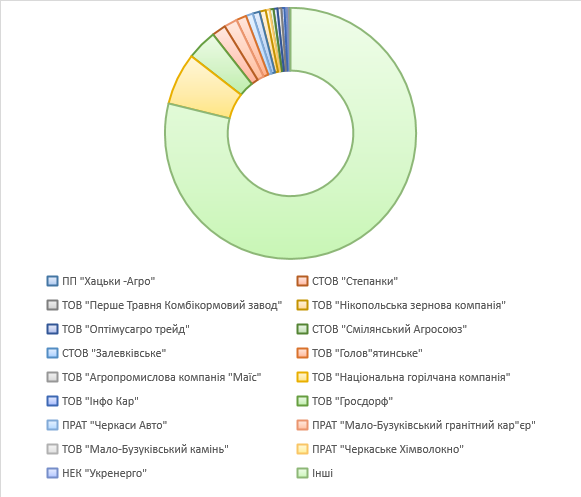 На території громади у 2022 році функціонувало 28 торгівельних заклади: з них 25 продовольчих, змішаних та 3 непродовольчі магазини, крім того послуги населенню надавали 4 перукарні та 3 аптеки.На території Степанківської сільської територіальної громади у 2022 році працювало три поштових відділення «Укрпошта», які надавали універсальні послуги зв’язку (листи, посилки, бандеролі, тощо), фінансові послуги, проводиться виплата та доставка пенсії, розповсюдження періодичних видань за передплатою, тощо.Населення сіл у власному користуванні має 1791 телефонних номерів та 412 радіоточок. Крім того, сільські мешканці користуватись інтернетом, послуги якого надають компанії: ПАТ «Укртелеком», ТОВ «Інтертелеком», кооператив «Радіотехнік», ПП «ALDEN». Головним завданням функціонування транспорту було і є повне і своєчасне задоволення потреб населення у вантажних і пасажирських перевезеннях. Перевезення пасажирів у 2022 році здійснювалось суб’єктами підприємницької діяльності: ПП «Еліт-Транс» м. Черкаси, ПАТ «АТП 17127» м. Черкаси, ПАТ «СМІЛЯНСЬКЕ АТП 17128».Систему енергопостачання в Степанківській сільській територіальній громаді у 2022 році представляв ПАТ «Черкасиобленерго» Черкаський район електричних мереж – компанія, що здійснювала передачу та постачання електроенергії електромережами споживачам.Систему газопостачання в Степанківській сільській територіальній громаді у 2022 році представляв АТ «Черкасигаз» - компанія, що здійснювала передачу природного газу споживачам та  ТОВ «Нафтогаз України»  постачання природного газу.Функціонування на території громади сільськогосподарських підприємств, підприємств промисловості, фізичних осіб підприємців забезпечує робочі місця для жителів громади, рівень безробіття за 2022 рік по громаді невисокий.3. ДОХОДИ 3.1. Загальний та спеціальний фонди в ціломуЗгідно аналізу виконання плану по доходах бюджету Степанківської сільської територіальної громади за 12 місяців 2022 року уточнені планові показники бюджету сільської територіальної громади на 12 місяців 2022 року по доходній частині становили в сумі  91867869грн, в тому числі по загальному фонду – 89310442,00 грн, по спеціальному фонду – 2557427,00 грн. Фактично надійшло доходів в сумі 159423875,24грн, в тому числі по загальному фонду – 157901550,84 грн, що становить 176,80% до уточненого плану враховуючи трансферти,  по спеціальному фонду – 1522324,40 грн, що становить 59,53 % до уточненого плану враховуючи трансфертів, згідно додатків 1,2,3 до звіту.СТРУКТУРА ДОХОДНОЇ ЧАСТИНИ БЮДЖЕТУ СТЕПАНКІВСЬКОЇ СІЛЬСЬКОЇ ТЕРИТОРІАЛЬНОЇ ГРОМАДИ ЗА 2022 РІК ПО ФОНДАХ В ЦІЛОМУ3.2. Власні надходження, фонди в цілому3.2.1. Фонди в ціломуВласні надходження бюджету Степанківської сільської територіальної громади по загальному та спеціальному фондах, без врахування трансфертів, за 2022 рік разом склали 138207690,96 грн, виконання власних надходжень по фондах в цілому становить 195,71% (відносно уточнених планових показників по фондах в цілому). Питома вага власних надходжень у бюджеті по обох фондах у 2022 році склала 86,69%.3.2.2. Загальний фондВласні надходження загального фонду бюджету Степанківської сільської територіальної громади, без врахування трансфертів, за 2022 рік склали 136685366,56 грн, виконання власних надходжень становить 200,83% (відносно уточнених планових показників). Питома вага власних надходжень у надходженнях загального фонду бюджету громади склала 86,56%. Дані надходження були забезпечені за рахунок:надходження податку та збору на доходи фізичних осіб за 2022 рік склали 122156840,69 грн, виконання відносно уточненого плану 224,95% (уточнений план на 12 місяців 2022 року 54303286 грн, перевиконання 67853554,69 грн, питома вага у структурі фактичних власних надходжень 89,37%, порівняно з 2021 роком надходження збільшились на 96503814,46грн у зв’язку із зарахуванням податку на доходи фізичних осіб, що сплачується податковими агентами, із доходів платника податку у вигляді заробітної плати від суб’єктів господарювання з одноразових виплат працівникам, зарахуванням податку на доходи фізичних осіб з грошового забезпечення, грошових винагород та інших виплат, одержаних військовослужбовцями та особами рядового і начальницького складу, що сплачується податковими агентами, які дислокуються на землях Степанківської сільської ради;надходження рентної плати та плати за використання інших природних ресурсів 204608,62 грн, виконання за 12 місяців 2022 року відносно уточненого плану 121,00% (уточнений план на період 169100,0 грн, перевиконання 35508,62 грн), питома вага у структурі фактичних власних надходжень 0,15%, надходження  порівняно з 2021 роком зменшились на 29208,19грн, у зв’язку із змінами в базі платників податків відповідно інформації Головного управління ДПС у Черкаській області;надходження акцизного податку з вироблених в Україні підакцизних товарів (продукції) (пальне) за 12 місяців 2022 року склало 135739,71грн, виконання відносно уточненого плану 110,36% (уточнений план на період 123000 грн), перевиконання становить 12739,71 грн, питома вага у структурі фактичних власних надходжень 0,1%, надходження порівняно з 2021 роком зменшились на 315159,32 грн у зв’язку із внесенням змін до Податкового кодексу України, а зокрема  тимчасово, на період до припинення або скасування воєнного стану на території України, були встановлені ставки акцизного податку на бензини моторні, важкі дистиляти та скраплений газ на рівні 0 євро за 1000 літрів (Закон України №7137-д від 14.03.2022 року);надходження акцизного податку з ввезених на митну територію України підакцизних товарів (продукції) (пальне) за 12 місяців 2022 року 733368,85 грн, виконання відносно уточненого плану 112,83% (уточнений план на період 650000грн), склалось перевиконання 83368,85грн, питома вага у структурі фактичних власних надходжень 0,54%, надходження порівняно з 2021 роком зменшились на 798333,30 грн у зв’язку із внесенням змін до Податкового кодексу України, а зокрема  тимчасово, на період до припинення або скасування воєнного стану на території України, були встановлені ставки акцизного податку на бензини моторні, важкі дистиляти та скраплений газ на рівні 0 євро за 1000 літрів (Закон України №7137-д від 14.03.2022 року);надходження акцизного податку з реалізації суб’єктами господарювання роздрібної торгівлі підакцизних товарів за 12 місяців 2022 року 1215470,81грн, виконання відносно уточненого плану 106,71% (уточнений план на період 1139000,00 грн, перевиконання 76470,81грн), питома вага у структурі власних надходжень 0,9%, надходження порівняно з 2021 роком збільшились на 338812,08 грн;надходження податку на майно за 12 місяців 2022 рік 6611077,38 грн, виконання відносно уточненого плану 100,84%, питома вага у структурі власних надходжень 4,84%, надходження порівняно з 2021 роком зменшились на 193095,53 грн, в тому числі:* надходження податку на нерухоме майно, сплачений юридичними особами, які є власниками житлової нерухомості 3813,53грн, уточнений план на період 3400,00 грн, виконання 112,16%, перевиконання складає 413,53 грн;* надходження податку на нерухоме майно, сплачений фізичними особами, які є власниками житлової нерухомості 2776,96 грн, уточнений план на період 2350,00 грн, виконання 118,17%, перевиконання складає 426,96грн;* надходження податку на нерухоме майно, сплачений фізичними особами, які є власниками нежитлової нерухомості 6620,00 грн, уточнений план на період 7400,00 грн, виконання 89,46%, недовиконання складає 780,00 грн;* надходження податку на нерухоме майно, сплачений юридичними особами, які є власниками нежитлової нерухомості 1349852,10 грн, уточнений план на період 1347000,00 грн, виконання 100,21%, перевиконання складає 2852,10 грн;* надходження земельного податку з юридичних осіб 920481,89 грн, уточнений план на період 844200,00 грн, виконання 109,04%, перевиконання складає 76281,89 грн;* надходження орендної плати з юридичних осіб 4010965,61 грн, уточнений план на період 3991600,00 грн, виконання 100,49%, перевиконання складає 19365,61 грн;* надходження земельного податку з фізичних осіб 92713,73 грн, уточнений план на період 80000,00 грн, виконання 115,89%, перевиконання складає 12713,73 грн;* надходження орендної плати з фізичних осіб 223853,56 грн, уточнений план на період 280000,00 грн, виконання 79,95%, недоотримані доходи 56146,44грн;надходження єдиного податку за 12 місяців 2022 рік 5207370,56грн, виконання відносно уточненого плану 107,18% (уточнений план на період 4858450,00грн, перевиконання становить 348920,56 грн), питома вага у структурі фактичних власних надходжень 3,8%, в тому числі:* єдиний податок з юридичних осіб надходження 586575,57грн, уточнений план на період 560000,00 грн, виконання 104,75%, перевиконання складає 26575,57 грн;* єдиний податок з фізичних осіб надходження 3350434,44 грн, уточнений план на період 3152550,00 грн, виконання 106,28%, сума перевиконання 197884,44 грн;* єдиний податок з сільськогосподарських товаровиробників надходження 1270360,55 грн, уточнений план на період 1145900,00грн, виконання 110,86%, перевиконання складає 124460,55 грн;надходження неподаткових надходжень та доходів від операцій з капіталом за 12 місяців 2022 року склали всього в сумі 420889,94 грн, виконання відносно уточненого плану 161,14% (уточнений план на період 261200 грн, перевиконання 159689,94 грн, питома вага у структурі фактичних власних надходжень 0,3%, надходження порівняно з 2021 роком збільшились на 99472,22 грн. СТРУКТУРА ВЛАСНИХ ТА ЗАКРІПЛЕНИХ НАДХОДЖЕНЬ ЗАГАЛЬНОГО ФОНДУ БЮДЖЕТУ СТЕПАНКІВСЬКОЇ СІЛЬСЬКОЇ ТЕРИТОРІАЛЬНОЇ ГРОМАДИ ЗА 2022 РІК3.2.3 Спеціальний фондНадходження спеціального фонду за 2022 рік складають 1522324,40 грн, виконання відносно уточненого плану 59,53%, питома вага власних надходжень у надходженнях спеціального фонду становить 100%, у тому числі:-	податкові надходження за 12 місяців 2022 року складають 202865,01грн, виконання 110,86% відносно уточненого плану на період 183000 грн. Перевиконання за рахунок надходжень екологічного податку становить 19865,01 грн, питома вага у надходженнях спеціального фонду 13,3%, надходження порівняно з 2021 роком збільшились на 13407,10 грн;-	неподаткові надходження за 12 місяців 2022 року становлять всього в сумі 1318759,39грн, виконання відносно уточненого річного плану 55,66%, в тому числі:-	надходження від плати за послуги, що надаються бюджетними установами згідно із законодавством за 12 місяців 2022 року становлять 191059,70 грн, питома вага у надходженнях спеціального фонду 12,5%, надходження порівняно з 2021 роком зменшились на 434908,80 грн;-	інші джерела власних надходжень бюджетних установ за 12 місяців 2022 року становлять 1039493,40 грн, питома вага у надходженнях спеціального фонду 68,3%, надходження порівняно з 2021 роком зменшились на 154930,44 грн;-	надходження до цільових фондів за 12 місяців 2022 року склали 700,00 грн, виконання відносно уточненого плану на період складає 14,0%, питома вага надходжень до спеціального фонду становить 0,05%.СТРУКТУРА ВЛАСНИХ НАДХОДЖЕНЬ ДО СПЕЦІАЛЬНОГО ФОНДУ БЮДЖЕТУ СТЕПАНКІВСЬКОЇ СІЛЬСЬКОЇ ТЕРИТОРІАЛЬНОЇ ГРОМАДИ У 2022 РОЦІ3.3. Міжбюджетні трансферти3.3.1. Фонди в ціломуМіжбюджетні трансферти бюджету Степанківської сільської територіальної громади по загальному та спеціальному фондах за 2022 рік склали 21216184,28 грн, виконання по міжбюджетних трансфертах по фондах в цілому за 2022 рік становить 99,84%. Питома вага отриманих у 2022 році міжбюджетних трансфертів у бюджеті по обох фондах в цілому становить 13,31%.3.3.2. Загальний фондЗа 2022 рік до загального фонду бюджету сільської територіальної громади надійшло міжбюджетних трансфертів 21216184,28 грн, в тому числі:базова дотація за 12 місяців 2022 року надійшла у сумі 1325100,0 грн, виконання при уточненному плані на період 1325100,00 грн становить 100%, питома вага у фактичних надходженнях трансфертів 6,2%;освітня субвенція з державного бюджету місцевим бюджетам за 12 місяців 2022 року надійшла у сумі 16873700,00 грн, виконання при уточненому плані на період 16873700,00 грн становить 100%, питома вага у надходженнях трансфертів 79,5%;дотація з місцевого бюджету на здійснення переданих з державного бюджету видатків з утримання закладів освіти та охорони здоров`я  за рахунок відповідної додаткової дотації з державного бюджету за 12 місяців 2022 року надійшла в сумі 133400,00грн, виконання при уточненому плані на період 133400,00грн становить 100%, питома вага у надходженнях трансфертів 0,6%;дотація з місцевого бюджету на проведення розрахунків протягом опалювального періоду за комунальні послуги та енергоносії, які споживаються установами, організаціями, підприємствами, що утримуються за рахунок відповідних місцевих бюджетів за рахунок відповідної додаткової дотації з державного бюджету за 12 місяців 2022 року надійшла в сумі 256300,00 грн, виконання при уточненому плані на період 256300,00 грн становить 100%, питома вага у надходженнях трансфертів 1,2%;субвенція з місцевого бюджету на надання державної підтримки особам з особливими освітніми потребами за рахунок відповідної субвенції з державного бюджету за 12 місяців 2022 року надійшла в сумі 39743,06 грн, виконання при уточненому плані на період 68285,00 грн становить 58,20%, питома вага у надходженнях трансфертів 0,2%;інші субвенції з місцевого бюджету за 12 місяців 2022 року надійшли у сумі 2587941,22 грн, виконання при уточненому плані на період 2593671,00 грн становить 99,78%, питома вага у фактичних надходженнях міжбюджетних трансфертів 12,2%, у тому числі:з Черкаського обласного бюджету відповідно до рішення Черкаської обласної ради інша субвенція з місцевого бюджету на виплату обласної стипендії переможцям ІІІ етапу Всеукраїнської учнівської олімпіади з базових дисциплін та ІІ етапу конкурсних заходів науково-дослідних робіт учнів членів Малої академії наук у 2022 році в сумі 9693 грн, при плані на період 9693 грн, виконання 100%;з Черкаського обласного бюджету відповідно до рішення Черкаської обласної ради інша субвенція з місцевого бюджету на відшкодування витрат га медичне обслуговування громадян, які постраждали внаслідок Чорнобильської катастрофи, на поховання учасників бойових дій та осіб з інвалідністю внаслідок війни, на компенсаційні виплати особам з інвалідністю на бензин, ремонт, технічне обслуговування автомобілів, мотоколясок і на транспортне обслуговування тощо сумі 203878,22 грн, при плані на період 209608 грн, виконання 97,3%;з бюджету Білозірської сільської територіальної громади інша субвенція з місцевого бюджету на утримання КЗ «Місцева пожежна команда» Степанківської сільської ради в сумі 1050000 грн, при плані на період 1050000 грн, виконання 100%;з бюджету Червонослобідської сільської територіальної громади інша субвенція з місцевого бюджету на утримання КУ «Центр професійного розвитку педагогічних працівників» Степанківської сільської ради в сумі 343370 грн, при плані на період 343370 грн, виконання 100%;з бюджету Будищенської сільської територіальної громади інша субвенція з місцевого бюджету на утримання КУ «Центр професійного розвитку педагогічних працівників» Степанківської сільської ради в сумі 124200 грн, при плані на період 124200 грн, виконання 100%;з бюджету Леськівської сільської територіальної громади інша субвенція з місцевого бюджету на утримання КУ «Центр професійного розвитку педагогічних працівників» Степанківської сільської ради в сумі 221400 грн, при плані на період 221400 грн, виконання 100%;з бюджету Мошнівської сільської територіальної громади інша субвенція з місцевого бюджету на утримання КУ «Центр професійного розвитку педагогічних працівників» Степанківської сільської ради в сумі 315000 грн, при плані на період 315000 грн, виконання 100%;з бюджету Руськополянської сільської територіальної громади інша субвенція з місцевого бюджету на утримання КУ «Центр професійного розвитку педагогічних працівників» Степанківської сільської ради в сумі 320400 грн, при плані на період 320400 грн, виконання 100%.3.3.3. Спеціальний фондЗа 12 місяців 2022 року до спеціального фонду бюджету Степанківської сільської територіальної громади трансферти не надходили     4.  ВИДАТКИ ТА ЗАБОРГОВАНІСТЬ4.1. Видатки в ціломуВидатки  бюджету Степанківської сільської територіальної громади за 2022 рік виконані в сумі  83623217,62  грн. У порівнянні з 2021 роком видатки бюджету громади збільшились з 65871186,42 грн до 83623217,62 грн, або на 17752031,20 грн (на 27%).Обсяг видатків загального та спеціального фондів бюджету громади, грнІз загального фонду бюджету Степанківської сільської територіальної громади на утримання установ, фінансування програм та заходів спрямовано 76155899,78 грн, з них передано міжбюджетних трансферів іншим бюджетам в сумі 12959622,83 грн. У порівнянні з аналогічним періодом минулого року видатки  збільшились на 19640532,68 грн (на 34,8%), за 2021 рік видатки складали 56515367,10 грн.Із спеціального фонду бюджету Степанківської сільської територіальної громади на утримання установ, фінансування програм та заходів спрямовано 6427824,44 грн. У порівнянні з 2021 роком, видатки спеціального фонду зменшились з 9355819,32  грн до 6427824,44  грн або на 2927994,88 грн (на 31,30%), додатки 4, 5 до звіту.Обсяги видатків бюджету громади в розрізі фондів за 2021-2022 роки, грн4.2. Видатки галузей бюджетної сфери регіону в ціломуІз загального фонду бюджету Степанківської сільської територіальної громади на утримання установ, фінансування програм та заходів спрямовано 76155899,78 грн.На фінансування закладів освіти використано – 38412019,16 грн (50% загального обсягу видатків), охорона здоров’я – 835147,82 грн (1%) соціального захисту та соціального забезпечення населення – 2602613,71 грн (3%), культури та мистецтва – 2841064,13 грн (4%), державне управління –  11451746,01 грн (15%),  житлово-комунальне господарство – 2189574,30 грн (3%), захист населення і території від надзвичайних ситуацій техногенного та природного характеру (діяльність місцевої пожежної команди) – 2615497,82 грн (3%),  інші видатки (з урахуванням міжбюджетних трансферів) –15208236,83 грн (20 %).  Основну питому вагу у видатках бюджету громади займають видатки на освіту – 50% бюджету громади, відповідно 38412019,16грн.          Із спеціального фонду бюджету Степанківської сільської територіальної громади на утримання установ, фінансування програм та заходів спрямовано 6427824,44 грн. На фінансування закладів освіти використано – 2055838,94  грн (32%  загального обсягу видатків), культури та мистецтва – 1039129,50 грн (16,2%), економічна діяльність (розроблення комплексного плану просторового розвитку територій територіальних громад) 78722,00 грн (1,2%),  захист населення і території від надзвичайних ситуацій техногенного та природного характеру (діяльність місцевої пожежної охорони) – 46134,00 грн (0,7%), міжбюджетні трансферти – 3208000,00 грн (49,9%).4.3. Першочергові та захищені статтіВідповідно до частини 4 статті 77 Бюджетного кодексу України у першочерговому порядку забезпечено фінансування оплати праці працівників бюджетних установ з урахуванням встановлених законодавством України умов оплати праці та розміру мінімальної заробітної плати. У повному обсязі забезпечена потреба по бюджетних установах на видатки на оплату комунальних послуг та енергоносіїв у діючих на даний час умовах.На захищені видатки із загального фонду бюджету сільської територіальної громади за звітний період спрямовано 69955284,96 грн, що в цілому становить 90,3% до уточнених призначень на період, з них:на заробітну плату з нарахуваннями із загального фонду використано 50365086,46  грн, що становить  95 % до уточнених призначень на період;на  оплату продуктів харчування використано  165011,82 грн, що становить 9,32% до уточнених призначень на період;видатки з оплати енергоносіїв та комунальних послуг профінансовано у сумі 5079190,66 грн, виконання склало 64,18% до уточнених призначень на період.За економічною структурою видатки та утримання установ громади та фінансування програм, заходів характеризуються наступними показниками: - видатки на заробітну плату – 41733349,85  грн або 54,8% видатків бюджету;- нарахування на оплату праці – 8631736,61 грн або 11,3 % видатків бюджету;- предмети, матеріали, обладнання та інвентар – 1251175,95 грн або 1,64% видатків бюджету;- продукти харчування – 165011,82 грн або 0,2%  видатків бюджету;- оплата послуг – 4028496,91 грн або 5,3% видатків бюджету;- видатки на відрядження – 2700,00 грн або 0,003% видатків бюджету;- оплата теплопостачання – 21470,61 грн або 0,03% видатків бюджету;- оплата водопостачання та водовідведення – 1994,60 грн або 0,003% видатків бюджету;- оплата електроенергії – 2359351,53 грн або 3,1% видатків бюджету;- оплата природного газу – 466283,43 грн або 0,61% видатків бюджету;- оплата інших енергоносіїв та інших комунальних послуг – 2230090,49 грн, або 2,93% видатків бюджету;- окремі заходи по реалізації державних (регіональних) програм, не віднесені до заходів розвитку – 18013,41 грн, 0,02% видатків бюджету;- субсидії та поточні трансферти підприємствам (установам, організаціям) -819396,66 грн, - поточні трансферти органам державного управління інших рівнів –      12959622,83 грн або 17 % видатків бюджету;- інші виплати населенню – 1386373,19  грн або 1,8 % видатків бюджету;- інші поточні видатки  – 80831,89 грн або 0,1 % видатків бюджету.ВИКОНАННЯ ВИДАТКОВОЇ ЧАСТИНИ ЗАГАЛЬНОГО ФОНДУ БЮДЖЕТУ СТЕПАНКІВСЬКОЇ СІЛЬСЬКОЇ ТЕРИТОРІАЛЬНОЇ ГРОМАДИ ЗА 2022 РІК У РОЗРІЗІ ЕКОНОМІЧНОЇ СТРУКТУРИ ВИДАТКІВ, % КПКВКМБ 0100 "Державне управління"На утримання апарату управління, служби у справах дітей, фінансового відділу фактично використано за 2022 рік– 11451746,01 грн, виконання плану становить 96,5% до призначень на період з урахуванням змін, з них:- апарат управління  - 10590186,93 грн;- служба у справах дітей – 264883,75 грн;- фінансовий відділ – 596675,33 грн.На захищені видатки за звітний період спрямовано 10774749,97 грн, виконання становить 97,5%, з них:- на оплату праці –  8669950,24 грн, нарахування – 1662131,82 грн, виконання 98%. На апарат управління спрямовано на оплату праці 7987029,87 грн, на нарахування – 1511889,31 грн, на службу у справах дітей спрямовано на оплату праці – 217117,81 грн, на нарахування – 47765,94 грн, на фінансовий відділ спрямовано на оплату праці – 465802,56 грн, на нарахування – 102476,57 грн. Фактично зайнята чисельність станом на 01.01.2023 року склала 42 од. при плановій чисельності 49,25 од.;- на оплату електроенергії – 358156,78 грн, виконання 95,71%;- на оплату природного газу – 84511,13 грн, виконання 60,99%.На придбання предметів, матеріалів, обладнання та інвентарю спрямовано 330637,54 грн, виконання 81,31%;- на оплату послуг (крім комунальних) – 311376,89 грн, виконання 86,55%; Оплачено послуги друку оголошення, телекомунікаційні послуги, послуги з обслуговування та супроводу ПЗ "Дебет Плюс", послуги по супроводженню та обслуговуванню ПК "Мiсцевий бюджет", послуги технічної експлуатації та обслуговування електрообладнання будівлі, послуги оновлення до комп'ютерної програми "IS-prо", послуги постачання ПК «Програмний комплекс «Варта», послуги постачання примiрника та пакетiв оновлень (компонент) КП "M.E.Doc", послуги заправки та вiдновлення картриджiв лазерного друку принтера, послуги з юридичного супроводу закупівель, послуги по розмiщенню веб-сайту stepankivska.gr.org.ua, ремонт та техобслуговування транспортних засобів, технічне обслуговування вогнегасників, послуги із страхування цивільно-правової відповідальності  власників транспортних засобів, технічне обслуговування системи газопостачання, послуги з публікації інформаційних матеріалів, тощо.на окремі заходи по реалізації державних (регіональних) програм, не віднесених до заходів розвитку – 594,17 грн, виконання 100%;на інші поточні видатки – 2596,07 грн, виконання 76,24%.По спеціальному фонду бюджету видатки не здійснювались, при планових показниках за звітний період в сумі 50000,00 грн.В частині власних надходжень бюджетних установ спеціального фонду протягом 2022 року по коду 25010100 «Плата за послуги, що надаються бюджетними установами згідно з функціональними повноваженнями» -кошти не надходили та не використовувались. Дебіторська заборгованість по галузі станом на 01.01.2023 року відсутня.Кредиторська заборгованість станом на 01.01.2023 року становить 70441,03 грн, з них: КЕКВ 2210 «Предмети, матеріали, обладнання та інвентар» - 53941,03 грн (придбання багатофункціональних пристроїв, катриджів, комплектуючих до комп’ютерного обладнання) та КЕКВ 2240 «Оплата послуг (крім комунальних)» - 16500,00 грн (послуги юридичного супроводу). Кредиторська заборгованость виникла з причини того, що розрахунково-касове обслуговування розпорядників бюджетних коштів здійснюються Казначейством та органами Казначейства в особливому режимі в установленому законодавством порядку з урахуванням особливостей визначених Порядком виконання повноважень Державною казначейською службою в особливому режимі в умовах воєнного стану затвердженого постановою Кабінету Міністрів України від 09 червня 2021 р. № 590 із змінами та відповідно до черговості видатків.  КПКВКМБ 1000 "Освіта"На утримання закладів освіти у бюджеті Степанківської сільської територіальної громади за 2022 рік заплановані кошти в сумі 44057122 грн, використано – 38412019,16 грн, що становить 87,19% до уточнених призначень. За рахунок освітньої субвенції видатки проведені на суму 16854917,05 грн при її надходженні в сумі 16873700 грн залишок на кінець періоду склався в сумі 18782,95 грн.  	У порівнянні з 2021 роком видатки на освіту збільшились на 3207750,05 грн, за 2021 рік видатки складали 35204269,11 грн.	На захищені видатки за звітний період спрямовано 37555488,47 грн, що складає 97,8% видатків за звітний період.	Протягом 2022 року мережа закладів дошкільної освіти складалася з 3 установ, де виховується 128 дітей у 7 групах. 	Планова чисельність працівників дошкільних навчальних закладів становить 62,25 од., фактично зайнято 54,5 од., вакансій – 7,75 од.На утримання закладів дошкільної освіти: фактично використано – 8947751,00 грн, при уточненому плані 10876097,00 грн, виконання плану становить 82,08%, з них:- на оплату праці – 6637454,96 грн, виконання 89,88%;- нарахування на оплату праці – 1375399,02 грн, виконання 84,64%;- на придбання предметів, матеріалів, обладнання та інвентарю – 117207,77 грн, виконання 69,62%;- на придбання продуктів харчування – 46282,01 грн, виконання 8,71%;- на оплату послуг – 103187,04 грн, виконання 51,23%;	За звітний період оплачено телекомунікаційні послуги, цілодобове спостерігання за системою протипожежного захисту, технiчне обслуговування систем пожежної автоматики, технічне обслуговування систем газопостачання, утримання, технічна експлуатація та обслуговування  електроустановок, проведення атестації робочих місць.- на оплату електроенергії – 208415,70 грн, виконання 43,73%;- на оплату природного газу – 21721,90 грн, виконання 67,88%;- на оплату інших енергоносіїв (закупівля дров) – 419188,84 грн, виконання 97,03%;- окремі заходи по реалізації державних (регіональних) програм, не віднесені до заходів розвитку – 5694,20 грн, виконання 27,52%;- на інші поточні видатки (сплата рентної плати за спеціальне використання води та за викиди забруднюючих речовин в атмосферне повітря) – 13199,56 грн, виконання 66%;                        Видатки в розрізі закладів дошкільної освіти                     грнЗа рахунок інших коштів спеціального фонду було здійснено видатків в сумі 121786,00  грн, виконання 23,71%, з них:- на капітальне будівництво (придбання) інших об’єктів – 71946,00 грн (виконання проектно-кошторисних робіт по об’єкту «Нове будівництво захисної споруди цивільного захисту – споруди подвійного призначення закладу дошкільної освіти (ясла-садок) «Берізка» села Хацьки Черкаського району Черкаської області»);- на капітальний ремонт інших об’єктів – 49840,00 грн (виконання проектно-кошторисних робіт по об’єкту «Капітальний ремонт підвалу господарського приміщення та захисної споруди цивільного захисту – найпростіші укриття закладу дошкільної освіти (ясла-садок) «Яблунька» села Степанки Черкаського району Черкаської області»).За рахунок власних  надходжень бюджетних установ спеціального фонду, що надійшли у 2022 році, за кодом 25010100 «Плата за послуги, що надаються бюджетними установами згідно з функціональними повноваженнями» здійснено видатків в сумі 40233,50 грн на придбання продуктів харчування. Протягом 2022 року мережа закладів загальної середньої освіти складалася з 3 установ, станом на 01.01.2023 року до мережі входить 2 ліцеї та 1 гімназія, де навчається 591 учень  у 34 класах. 	На утримання освітніх закладів фактично використано  – 27819961,65 грн, виконання 88,45%, при уточненому плані 31450089 грн, з них:- на оплату праці – 20174254,70 грн, виконання 97,2% (з них оплата праці педагогів за рахунок освітньої субвенції - 13959967,03 грн, за рахунок субвенції з державного бюджету місцевим бюджетам на надання державної підтримки особам з особливими потребами освітніми потребами – 15343,90грн);- нарахування на оплату праці – 4241219,11  грн, виконання 96,4 % (з них за рахунок освітньої субвенції  - 2894950,02 грн, за рахунок субвенції з державного бюджету місцевим бюджетам на надання державної підтримки особам з особливими потребами освітніми потребами – 3375,66 грн);- на придбання предметів, матеріалів, обладнання та інвентарю – 176609,67 грн, виконання 42,75%;- на придбання продуктів харчування – 118729,81 грн, виконання 9,58%;- на оплату послуг – 275835,75 грн, виконання 48,8%;- на оплату електроенергії – 784573,06 грн, виконання 58,12%;- на оплату природного газу – 243429,27 грн, виконання 63,48 %;-на оплату інших енергоносіїв (придбання пеллетів) – 1698460,17 грн, виконання 79,05%;- на окремі заходи по реалізації державних (регіональних) програм, не віднесені до заходів розвитку – 11725,04 грн, виконання 48,2%;- на інші виплати населенню - 67487,00 грн, виконання 46,3%, зокрема проведено:виплату стипендій обдарованим дітям в розмірі 38093,00 грн  (9693,00 грн за рахунок іншої субвенції з місцевого бюджету, 28400,00 грн за рахунок власних надходжень);компенсація вартості проїзду у громадському транспорті батькам учнів Степанківського ліцею – 27584,00 грн;надання одноразової допомоги дітям-сиротам, позбавленим батьківського піклування, після досягнення 18-річного віку в сумі 1810,00 грн.- на інші поточні видатки – 27638,07 грн, виконання 95,3%.Видатки в розрізі  закладів загальної середньої освітигрн	На виготовлення проектно-кошторисної документації було здійснено видатків всього в сумі 333274,91 грн; на проведення експертиз проектно-кошторисних документацій  - 29938,78 грн; технагляд за будівництвом -5400,00  грн; авторський нагляд - 1350,00 грн; на виконання робіт по об’єкту «Капітальний ремонт складського приміщення, з метою підготовки до опалювального сезону (зберігання пелет) Степанківського ліцею за адресою: Черкаська область, Черкаський район, с. Степанки, вул. Героїв України, 56» в сумі 442506,00 грн з них: 192506,00 грн за рахунок власних надходжень бюджету громади, 250000,00 грн - залишок освітньої субвенції; на виконання робіт з капітального ремонту по об’єкту «Капітальний ремонт котельні корпусу №2 Степанківського ліцею за адресою: вул. Героїв України, 77 с. Степанки Черкаського району Черкаської області» в сумі 457255,20 грн, з них: 73037,60 грн – власні кошти, 384217,60 грн – залишок освітньої субвенції; на виконання робіт з капітального ремонту по об’єкту «Капітальний ремонт корпусу №1 Степанківського ліцею за адресою: вул. Героїв України, 56, с. Степанки Черкаського району Черкаської області (із застосуванням підходу з енергозбереження)» в  сумі 656554,68 грн, з них 41964,68 грн – власні кошти, 614590,00 грн – залишок освітньої субвенції.	На забезпечення діяльності Центру професійного розвитку педагогічних працівників: фактично використано – 1644306,51 грн, при уточненому плані 1681370,00 грн, виконання плану становить 97,8%, з них:- на оплату праці – 1233524,74 грн, виконання 99,42%;- нарахування на оплату праці – 244445,23 грн, виконання 96,91%;- на придбання предметів, матеріалів, обладнання та інвентарю –         23990,00 грн, виконання 90,53%;- на оплату послуг – 98743,59 грн, виконання 94,76%;- на видатки на відрядження – 2700,00 грн, виконання 100%;- на оплату теплопостачання – 21470,61 грн, виконання 97,59;- на оплату водопостачання та водовідведення – 1994,60 грн, виконання 39,89%;- на оплату електроенергії – 16486,26 грн, виконання 61,06 %;- на оплату інших енергоносіїв та інших комунальних послуг – 951,48 грн, виконання 95,15 %.	Дебіторська заборгованість в цілому по галузі «Освіта» станом на 01.01.2023 року відсутня. Кредиторська заборгованість становить 5199,40грн:- предмети, матеріали, обладнання та інвентар – 4489,00 грн (заклади дошкільної освіти - 925,00 грн, заклади загальної середньої освіти - 3564,00 грн);- оплата послуг (крім комунальних) – 710,40 грн (заклади загальної середньої освіти).Кредиторська заборгованість виникла з причини того, що розрахунково-касове обслуговування розпорядників бюджетних коштів здійснюються Казначейством та органами Казначейства в особливому режимі в установленому законодавством порядку з урахуванням особливостей визначених Порядком виконання повноважень Державною казначейською службою в особливому режимі в умовах воєнного стану затвердженого постановою Кабінету Міністрів України від 09 червня 2021 р. № 590 із змінами та відповідно до черговості видатків.  КПКВКМБ 2000 "Охорона здоров’я"На фінансування охорони здоров’я у 2022 році використано –  835147,82 грн,  при уточненому плані – 966932,00 грн, виконання 86,37%. На Комунальне некомерційне підприємство «Центр первинної медико-санітарної допомоги» Тернівської сільської ради Черкаської області, що є одержувачем коштів відповідно до мережі головного розпорядника Виконавчого комітету Степанківської сільської ради,  здійснено видатків в сумі 585651,04 грн, при уточненому плані – 716932,00 грн, виконання становить 81,69%. На відшкодування лікарських засобів за рецептами лікарів на пільговій основі здійснено видатків в сумі 249496,78 грн шляхом фінансування договорів на відшкодування з аптеками.4.7.КПКВКМБ 3000 "Соціальний захист та соціальне забезпечення"На здійснення соціального захисту та соціального забезпечення здійснено видатки в сумі 2602613,71 грн, при уточненому плані 2683254,00 грн, виконання 96,99 %.   	У порівнянні з минулим роком видатки на соціальний захист та соціальне забезпечення збільшились на 1042423,05 грн, за 2021 рік видатки складали 1560190,66 грн.		На надання пільг окремим категоріям громадян з оплати послуг зв’язку здійснені видатки в сумі 11069,55 грн, компенсаційні виплати на пільговий проїзд автомобільним транспортом окремим категоріям громадян в сумі 168000,00 грн,  компенсаційні виплати на пільговий проїзд окремих категорій громадян  на залізничному транспорті в сумі 65745,62 грн, пільгове медичне обслуговування осіб, які постраждали внаслідок Чорнобильської катастрофи 57787,80 грн, видатки на поховання учасників бойових дій та осіб з інвалідністю внаслідок війни в сумі 2163,00 грн,  надання соціальних гарантій фізичним особам, які надають соціальні послуги громадянам похилого віку, особам з інвалідністю, дітям з інвалідністю, хворим, які не здатні до самообслуговування і потребують сторонньої допомоги в сумі 32623,64 грн, компенсаційні виплати особам з інвалідністю на бензин, ремонт, технічне обслуговування автомобілів, мотоколясок і на транспортне обслуговування в сумі 4905,42 грн, забезпечення діяльності інших закладів у сфері соціального захисту і соціального забезпечення в сумі 1318198,68 грн відповідно до затверджених програм.	На інші заходи у сфері соціального захисту і соціального забезпечення, а саме на інші виплати населенню видатки становлять – 942120,00 грн, виконання 98,14% (матеріальна допомога учасникам АТО, ліквідаторам ЧАЕС, інтернаціоналістам, жителям громади). У порівнянні з аналогічним періодом минулого року видатки  збільшились на 582510,00 грн, за 2021 рік видатки складали 359610,00 грн.Кредиторська та дебіторська заборгованість по галузі станом на 01.01.2023 року відсутня.4.8. КПКВКМБ 4000 "Культура i мистецтво"По галузі «Культура» із загального фонду бюджету за 2022 рік здійснені видатки в сумі 2841064,13 грн, при уточненому плані 4101607,00 грн, що становить 69,27%.У порівнянні з аналогічним періодом минулого року видатки  збільшились на 439404,60  грн, за 2021 рік видатки складали 2401659,53 грн.За бюджетною програмою КПКВКМБ 0214030 «Забезпечення діяльності бібліотек» передбачається надання бібліотечних послуг такою мережею закладів:КЗ «Степанківська центральна публічна бібліотека»;Бібліотека-філія КЗ «Степанківська центральна публічна бібліотека»;Голов’ятинська сільська бібліотека;Малобузуківська сільська бібліотека;Залевківська сільська бібліотека.Фактична чисельність працівників станом на 01.01.2023 року становить 3,25 од., при штатній чисельності – 4,25 од.На утримання бібліотек за 2022 рік використано коштів – 430105,78 грн, при уточненому плані 773337,00 грн, виконання становить 55,62%, в тому числі:- на заробітну плату – 340868,49 грн, виконання 61,48%;- нарахування на оплату праці – 80425,29 грн, виконання 65,93%;- на придбання предметів, матеріалів, обладнання та інвентарю – 1255,00 грн, виконання 1,48%;- на оплату послуг (крім комунальних) – 7557,00 грн, виконання 62,98 %.За бюджетною програмою КПКВКМБ 0214060 «Забезпечення діяльності палаців i будинків культури, клубів, центрів дозвілля та iнших клубних закладів» передбачається надання послуг з організації культурного дозвілля населення такою мережею закладів:Будинок культури с. Степанки;Будинок культури с. Хацьки;Голов’ятинський сільський будинок культури;Малобузуківський сільський клуб;Залевківський сільський клуб.	Фактична чисельність працівників станом на 01.01.2023 року становить 13,75 од., при штатній чисельності – 16 од.            На утримання будинків культури за 2022 рік використано коштів – 2410958,35 грн, при уточненому плані 3328270,00 грн, виконання 72,44%, в тому числі:- на заробітну плату – 1242615,00 грн, виконання 80,37%;- нарахування на оплату праці – 278103,95 грн, виконання 80,77%;- на придбання предметів, матеріалів, обладнання та інвентарю  -  28127,14 грн, виконання 62,92%;- на оплату послуг (крім комунальних) – 331951,42 грн, виконання 56,4%;- на оплату електроенергії – 437157,86 грн, виконання 61,57%;- на оплату природного газу – 2,98 грн, виконання 0,53%;- на оплату інших енергоносіїв та інших комунальних послуг – 88000,00 грн, виконання 100%;- на інші поточні видатки – 5000,00 грн, виконання 100%.                              Видатки в розрізі закладів культури                              грнЗа рахунок коштів спеціального фонду бюджету розвитку здійснені видатки в сумі 1039129,50 грн за бюджетною програмою КПКВКМБ 0214060 «Забезпечення діяльності палаців i будинків культури, клубів, центрів дозвілля та iнших клубних закладів», зокрема на виготовлення проектно-кошторисної документації було здійснено видатків в сумі 24900,00 грн; на проведення експертизи кошторисної частини проекту – 5900,00 грн; технагляд  -  4174,06 грн; на виконання робіт по об’єкту «Капітальний ремонт котельні будинку культури за адресою: вул. Шевченка, 69а с. Хацьки Черкаського району Черкаської області» в сумі 651262,80 грн; на виконання робіт по об’єкту «Капітальний ремонт будівлі Будинку культури з впровадженням енергозберігаючих заходів (утеплення зовнішніх стін, влаштування утепленої стелі) по вул. Шевченка, 69а, с.Хацьки Черкаського району» в сумі 352872,60 грн.Дебіторська заборгованість по галузі станом на 01.01.2023 року відсутня. Кредиторська заборгованість становить 600,00 грн по КПКВКМБ 0214060 «Забезпечення діяльності палаців i будинків культури, клубів, центрів дозвілля та iнших клубних закладів» КЕКВ 2210 «Предмети, матеріали, обладнання та інвентар». Причиною виникнення є черговість платежів відповідно до постанови Кабінету Міністрів України від 09 червня 2021 р. № 590 «Про затвердження Порядку виконання повноважень Державною казначейською службою в особливому режимі в умовах  воєнного стану» із змінами.4.9. КПКВКМБ 5000 "Фізична культура і спорт"По галузі «Фізична культура і спорт» за бюджетною програмою КПКВКМБ 0215061 «Забезпечення діяльності місцевих центрів фізичного здоров'я населення "Спорт для всіх" та проведення фізкультурно-масових заходів серед населення регіону» по загальному фонду бюджету уточнений план на 2022 рік складав 34000,00 грн. Видатки не здійснювались, з причини того, що розрахунково-касове обслуговування розпорядників бюджетних коштів здійснювалось Казначейством та органами Казначейства в особливому режимі в установленому законодавством порядку з урахуванням особливостей визначених Порядком виконання повноважень Державною казначейською службою в особливому режимі в умовах воєнного стану затвердженого постановою Кабінету Міністрів України від 09 червня 2021 р. № 590 із змінами та відповідно до черговості видатків.  4.10. КПКВКМБ 6000 "Житлово-комунальне господарство"Для виконання робіт благоустрою населених пунктів за звітний період використані кошти в сумі 2189574,30 грн при уточненому плані 3666657,00 грн, що становить 59,72%.У порівнянні з аналогічним періодом минулого року видатки  збільшились на 428230,87  грн, за 2021 рік видатки складали 1761343,43 грн.	За бюджетною програмою КПКВКМБ 0216030 «Організація благоустрою населених пунктів» здійснено видатків в сумі 1905377,57 грн, при уточненому плані 2832293,00 грн, виконання 67,27%, в тому числі: - на заробітну плату робітників робочої групи з благоустрою, утвореної рішенням сесії сільської ради від 07.02.2020 року №43-19/VII «Про створення робочої групи з благоустрою Степанківської сільської ради, затвердження структури, загальної чисельності та відповідного Положення до неї» – 648257,24 грн, виконання 99,73%;- нарахування на оплату праці – 142929,57 грн, виконання 99,95%;- на придбання предметів, матеріалів, обладнання та інвентарю –104959,71 грн, виконання 46,59%  (придбання бензину, паливно мастильних матеріалів, інвентарю для благоустрою території, поліетиленові мішки та пакети для сміття, придбання інструментів, запчастин);- на оплату послуг (крім комунальних) – 554169,14 грн, виконання 81,96% (послуги автогрейдера, заміна однофазних електролічильників, послуги з благоустрою населених пунктів (вивіз сміття), поточний ремонт та технічного обслуговування мереж вуличного освітлення, техперевірки 1-ф лічильників електричної  енергії, послуги з приєднання електроустановок до електричних мереж);- на оплату електроенергії – 455061,91 грн, виконання 40,71%.На утримання об’єктів соціальної сфери підприємств, що передаються до комунальної власності (КПКВКМБ 0216060) використано – 284196,73 грн, в тому числі:- на придбання предметів, матеріалів, обладнання та інвентарю –  3500,00 грн, виконання 29,17% ; - на оплату послуг (крім комунальних) – 40481,80 грн, виконання 18,92%;- на оплату електроенергії – 99499,96 грн, виконання 27,34%;- на оплату природного газу – 116618,15 грн, виконання 53,26%;- на оплату інших енергоносіїв та інших комунальних послуг – 23490,00 грн, виконання 97,88%;- інші поточні видатки – 606,82 грн, виконання 40,45%.Кредиторська та дебіторська заборгованість по галузі станом на 01.01.2023 року відсутня.4.11.КПКВКМБ 7000 "Економічна діяльність"4.11.1.КПКВКМБ 7100 "Сільське, лісове, рибне господарство та мисливство"По галузі «Економічна діяльність» за бюджетною програмою КПКВКМБ 0217130 «Здійснення заходів із землеустрою» по загальному фонду бюджету уточнений план на 2022 рік складав 35870,00 грн. Видатки не здійснювались, з причини того, що розрахунково-касове обслуговування розпорядників бюджетних коштів здійснювалось Казначейством та органами Казначейства в особливому режимі в установленому законодавством порядку з урахуванням особливостей визначених Порядком виконання повноважень Державною казначейською службою в особливому режимі в умовах воєнного стану затвердженого постановою Кабінету Міністрів України від 09 червня 2021 р. № 590 із змінами та відповідно до черговості видатків.  4.11.2.КПКВКМБ 7300 "Будівництво та регіональний розвиток"На фінансування напрямку Будівництво та регіональний розвиток у бюджеті Степанківської сільської територіальної громади на 2022 рік заплановані кошти в сумі 600000,00 грн, використано – 78722,00 грн, що становить 13,12% до уточнених призначень. За бюджетною програмою КПКВКМБ 0217351 «Розроблення комплексних планів просторового розвитку територій територіальних громад» за рахунок коштів спеціального фонду бюджету розвитку здійснено видатки в сумі 78722,00 грн на організація та проведення підготовчого етапу розробки комплексного плану просторового розвитку з формуванням завдання Степанківської сільської територіальної громади Черкаського району Черкаської області.4.11.3.КПКВКМБ 7400 "Транспорт та транспортна інфраструктура, дорожнє господарство"Протягом 2022 року використано кошти в сумі 2248614,00 грн, при плані 2250492,00 грн, використання складає 99,92%. Протягом звітного періоду кошти бути використані на аварійні, відновні роботи та експлуатаційне утримання проїжджої частини доріг (поточний ремонт) в с. Хацьки по вул. Холодноярська, вул. Святославська, вул. Франка, вул. Піонерська, в с. Степанки по вул. Гетьманська, вул. Європейська, вул. Смірнова, вул. Українська, в с. Бузуків вул. Миру, вул. Святослава  в сумі 749855,00 грн та послуги поточного ремонту доріг в с. Хацьки по вул. Ватутіна, вул. Берегова, вул. Лесі Українки, вул. Бобринського, вул. Вишнева,  вул. Героїв України, вул. Шевченка, в с. Степанки по вул. Лесі Українки, вул. Центральна, вул. Ситник, вул. Українська, вул. Козацька, в с. Бузуків по вул. Миколи Негоди, вул. Ярослава Мудрого, в с. Малий Бузуків по вул. Шевченка в сумі 1498759,00грн.4.11.4.КПКВКМБ 7600 "Інші програми та заходи, пов’язані з економічною діяльністю"По галузі «Економічна діяльність» за бюджетною програмою КПКВКМБ 0217680 «Членські внески до асоціацій органів місцевого самоврядування» по загальному фонду бюджету уточнений план на 2022 рік складав 13000,00грн. Видатки не здійснювались, кредиторська заборгованість становить 13000,00 грн за сплату членських внесків, заборгованість виникла з причини того, що розрахунково-касове обслуговування розпорядників бюджетних коштів здійснювалось Казначейством та органами Казначейства в особливому режимі в установленому законодавством порядку з урахуванням особливостей визначених Порядком виконання повноважень Державною казначейською службою в особливому режимі в умовах воєнного стану затвердженого постановою Кабінету Міністрів України від 09 червня 2021 р. № 590 із змінами та відповідно до черговості видатків. Дебіторська заборгованість відсутня.4.12.КПКВКМБ 8000 "Інша діяльність"4.12.1. КПКВКМБ 8100 "Захист населення і територій від надзвичайних ситуацій техногенного та природного характеру"За 2022 рік на утримання Комунального закладу «Місцева пожежна команда» Степанківської сільської ради Черкаської області фактично проведенні  видатки в сумі 2425598,42 грн, виконання плану становить 97,51% до призначень на період з урахуванням змін, а саме: - на оплату праці – 1721213,77 грн, виконання 98,71%;- нарахування на оплату праці – 363649,65 грн, виконання 94,8%. Фактична чисельність працівників становить 13 од. при плановій чисельності 14 од.- на придбання предметів, матеріалів, обладнання та інвентарю – 267932,72 грн, виконання 99,94%, зокрема:- на оплату послуг (крім комунальних) – 54082,28 грн, виконання 83,84%, зокрема:інші виплати населенню становлять 18720,00 грн, при уточненому плані 25200,00 грн, виконання 74,29%. Фінансування видатків по КПКВКМБ 0218130 «Забезпечення діяльності місцевої пожежної охорони» здійснюється за рахунок коштів бюджету Степанківської сільської територіальної громади та за рахунок іншої субвенції з бюджету Білозірської сільської територіальної громади згідно рішення сесії Білозірської сільської ради.  За  2022 рік з бюджету Білозірської сільської територіальної громади на утримання Комунального закладу «Місцева пожежна команда» Степанківської сільської ради Черкаської області в бюджет Степанківської сільської територіальної громади надійшли кошти в сумі 1050000,00 грн.Видатки на утримання Комунального закладу «Місцева пожежна команда» Степанківської сільської ради Черкаської області забезпечені за рахунок субвенції з бюджету Білозірської сільської територіальної громади в сумі 1050000 грн, за рахунок власних коштів бюджету громади в сумі 1375598,42 грн.З бюджету розвитку профінансовано придбання генераторної установки в сумі 46134,00 грн.4.12.2. КПКВКМБ 8200 "Громадський порядок та безпека"Протягом 2022 року фінансувались видатки громадського порядку та безпеки на загальну суму 189899,40 грн, виконання складає 100%.  	За бюджетною програмою КПКВКМБ 0218230 «Інші заходи громадського порядку та безпеки» на придбання паливно-мастильних матеріалів для потреб Громадського формування **** здійснено видатки в сумі 39900,00 грн, при уточнених показниках 39900,00 грн, виконання 100% на реалізацію місцевої програми «Профілактика правопорушень» на 2022 рік.	За бюджетною програмою КПКВКМБ 0218240 «Заходи та роботи з територіальної оборони» здійснено видатки в сумі 149999,40 грн на придбання форменого одягу  для членів **** на реалізацію місцевою програми, затвердженої рішенням виконавчого комітету Степанківської сільської ради від 20.04.2022 №38. 4.12.3. КПКВКМБ 8300 "Охорона навколишнього природного середовища"По галузі «Інша діяльність» за бюджетною програмою КПКВКМБ 0218312 «Утилізація відходів» по спеціальному фонду бюджету уточнений план на 2022 рік складав 183000,00 грн. Видатки не здійснювались з причини того, що розрахунково-касове обслуговування розпорядників бюджетних коштів здійснювалось Казначейством та органами Казначейства в особливому режимі в установленому законодавством порядку з урахуванням особливостей визначених Порядком виконання повноважень Державною казначейською службою в особливому режимі в умовах воєнного стану затвердженого постановою Кабінету Міністрів України від 09 червня 2021 р. № 590 із змінами та відповідно до черговості видатків. Кредиторська та дебіторська заборгованість відсутня.КПКВКМБ 9000 "Міжбюджетні трансферти"Впродовж 2022 року з бюджету Степанківської сільської територіальної громади іншим бюджетам перераховано 16167622,83 грн міжбюджетних трансферів, з них 12959622,83 грн із загального фонду, 3208000,00 грн із спеціального фонду бюджету.За бюджетною програмою КПКВКМБ 0219770 «Інші субвенції з місцевого бюджету» проведені видатки в сумі 2880787,83 грн, з них за рахунок коштів загального фонду - 2810787,83 грн, спеціального фонду бюджету розвитку – 70000,00 грн. Міжбюджетні трансферти за даною програмою було спрямовано: на оплату праці працівників позашкільного закладу Центру дитячої та юнацької творчості в сумі  - 137991,17 грн;на оплату праці інструктора з фізкультури КЗ «Спорт для всіх» в сумі – 134496,62 грн;на підтримку КНП «Черкаська центральна районна лікарня» в сумі –814051,87 грн, з них 744051,87 грн – кошти загального фонду, 70000,00 грн – кошти спеціального фонду;на утримання КУ «Інклюзивно-ресурсний центр» Червонослобідської сільської ради в сумі – 20230,00 грн;на підтримку у 2022 році КНП «Смілянська багатопрофільна лікарня ім. Софії Бобринської» в сумі – 819001,72 грн;на оплату праці викладачів КЗ «Червонослобідська дитяча музична школа» Червонослобідської сільської ради, які працюють на території Степанківської сільської територіальної громади в сумі – 613000,00 грн;на підтримку у 2022 році КНП «Черкаський районний центр первинної медико-санітарної допомоги» в сумі – 342016,45 грн;За бюджетною програмою КПКВКМБ 0219800 «Субвенція з місцевого бюджету державному бюджету на виконання програм соціально-економічного розвитку регіонів» проведені видатки в сумі 13286835,00 грн (10148835,00 грн - загальний фонд, 3138000,00 грн - спеціальний фонд), з них:на забезпечення діяльності поліцейського офіцера громади, а зокрема придбання паливо-мастильних матеріалів в сумі – 39835,00 грн;на підтримку 2-го Державного пожежно-рятувального загону Головного управління ДСНС України у Черкаській області в сумі – 65000,00 грн;на підтримку Головного управління Національної поліції в Черкаській області, а саме: придбання комплектів камер відеоспостереження, ліцензій, їх монтаж та обслуговування на території громади для подальшої інтеграції до Комплексної системи безпеки ГУНП в сумі – 500000,00 грн, з них 280000,00 грн – кошти загального фонду, 220000,00 грн – кошти спеціального фонду;на підтримку військової частини **** в сумі – 1010000,00 грн;на підтримку військової частини **** в сумі -  339000,00 грн;на підтримку військової частини **** в сумі – 847000,00 грн;на підтримку Черкаського **** в сумі – 236 000,00 грн, з них 218000,00 грн – кошти загального фонду, 18000,00 грн – кошти спеціального фонду;на підтримку Черкаського ***** в сумі – 400000,00 грн;на підтримку Черкаського ****** в сумі – 8850000,00 грн, з них 6050000,00 грн – кошти загального фонду, 2800000,00 грн – кошти спеціального фонду;на підтримку **** міста Черкаси в сумі 250000,00 грн; на підтримку районного підрозділу ****в Черкаській області, зокрема придбання паливно-мастильних матеріалів,тощо– 300000,00 грн.на виконання Програми підтримки діяльності органів виконавчої влади на 2021-2024 роки в сумі – 200000,00 грн;на підтримку Фінансового управління Черкаської районної державної адміністрації на виконання «Програми підтримки діяльності органів виконавчої влади на 2021-2024 роки» в сумі - 100000,00 грн;на підтримку Управління агропромислового розвитку, житлово-комунального господарства та екології Черкаської районної державної адміністрації на виконання «Програми підтримки діяльності органів виконавчої влади на 2021-2024 роки» в сумі - 50000,00 грн;на виконання робіт по капітальному ремонту вузла вводу системи централізованого водопостачання в будівлі Головного управління Державної казначейської служби України у Черкаській області – 100000,00 грн (кошти спеціального фонду бюджету).Станом на 1 січня 2023 року кредиторська та дебіторська заборгованість по видатках, фінансування яких у 2022 році здійснювалось за рахунок субвенцій, відсутня.4.14. Бюджет розвиткуСтаном на 01.01.2022 року залишки коштів на спеціальному рахунку бюджету по бюджету розвитку становив 3866,84 грн. Впродовж 12 місяців  2022 року до бюджету розвитку фактично надійшло 6298265,07 грн за рахунок коштів переданих із загального фонду бюджету до бюджету розвитку. За рахунок коштів бюджету розвитку протягом 2022 року видатки проведені на суму 6298265,07 грн, із них:- освіта – 1926279,57 грн;- культура і мистецтво – 1039129,50грн;- економічна діяльність – 78722,00 грн, в т.ч.:розроблення комплексних планів просторового розвитку територій територіальних громад – 78722,00грн;- інша діяльність – 46134,00 грн;- міжбюджетні трансферти – 3208000,00 грн.Капітальні видатки місцевих бюджетів, грнКредитуванняКредитування по загальному та спеціальному фонду бюджету Степанківської сільської територіальної громади не здійснювалось.ФінансуванняФінансування дефіциту загального фонду бюджету проводилось за рахунок залишку коштів на рахунках, який станом на 01.01.2022 року становив                     7833875,36 грн. Залишки коштів на котлових рахунках загального фонду бюджету сільської територіальної громади станом на 01.01.2022 року  склали залишок власних коштів загального фонду – 6457219,21 грн, залишок коштів освітньої субвенції – 1303598,90 грн, залишок субвенції з місцевого бюджету на надання державної підтримки особам з особливими освітніми потребами за рахунок відповідної субвенції з державного бюджету – 73057,25 грн.Залишки коштів на котлових рахунках по спеціальному фонду бюджету сільської територіальної громади станом на 01.01.2022 року  склали всього –1155053,65 грн, із них по бюджету розвитку – 3866,84 грн, природоохоронний фонд– 459048,92 грн, втрат сільськогосподарського та лісогосподарського виробництва – 623564,20 грн, цільові фонди – 66287,06 грн, податок з власників транспортних засобів – 2286,63 грн. Інші залишки на рахунках власних надходжень– 191526,35 грн.За 12 місяців 2022 року на рахунках у банках вільні кошти бюджету сільської територіальної громади не розміщувалися.Відповідно до уточнених показників фінансування бюджету Степанківської сільської територіальної громади на 2022 рік сума коштів, що передається із загального фонду бюджету до бюджету розвитку (спеціального фонду) складала 11039022,00 грн.Станом на 01.01.2023 року залишки коштів на котлових рахунках загального фонду бюджету сільської територіальної громади склали всього 83281261,35 грн, в тому числі залишок власних коштів загального фонду – 83134629,85 грн, залишок коштів освітньої субвенції – 73574,25 грн, залишок субвенції з місцевого бюджету на надання державної підтримки особам з особливими освітніми потребами за рахунок відповідної субвенції з державного бюджету – 73057,25 грн.Залишки коштів на котлових рахунках по спеціальному фонду бюджету сільської територіальної громади станом на 01.01.2023 року  склали всього – 1358618,66 грн, із них по бюджету розвитку – 3866,84 грн, природоохоронний фонд– 661913,93 грн, втрат сільськогосподарського та лісогосподарського виробництва – 623564,20 грн, цільові фонди – 66987,06 грн, податок з власників транспортних засобів – 2286,63 грн. Інші залишки на рахунках власних надходжень– 341232,97 грн.Мережа, штати та контингенти бюджетних установВідповідно до рішення сільської ради від 03.12.2021року №19-44/VІІІ «Про затвердження структури виконавчих органів ради, загальної чисельності апарату ради та її виконавчих органів» та рішення від 03.12.2021року №19-39/VІІІ «Про затвердження штатних розписів закладів Степанківської сільської ради на 2022 рік» затверджено структуру виконавчих органів та штатні розписи закладів, установ Степанківської сільської ради на 2022 рік.  Рішенням сільської ради від 03.05.2022 року №26-15/VIII «Про перехід Степанківської сільської ради та її виконавчого комітету на роботу в умовах особливого періоду» Степанківську сільську раду та її виконавчий комітет було переведено на організаційно-штатну структуру і штатний розпис особливого періоду, був створений сектор з питань мобілізаційної, оборонної та режимно-секретної роботи виконавчого комітету Степанківської сільської ради на особливий період.Державне управлінняШтатна чисельність станом на 01.01.2022 року становила 49,25 штатних одиниць, з них виконавчого комітету, служби у справах дітей Степанківської сільської ради в кількості 45,25 штатних одиниць, фінансового відділу Степанківської сільської ради в кількості 4 штатні одиниці. Фактично зайнята чисельність станом на 01.01.2022 року - 41 одиниця, з них виконавчого комітету, служби у справах дітей Степанківської сільської ради в кількості 39 одиниць, фінансового відділу Степанківської сільської ради в кількості 2 одиниці. Протягом 2022 до штатного розпису виконавчого комітету Степанківської сільської ради вносились зміни, що не вплинули на зміну штатної чисельності, а зокрема був створений сектор з питань мобілізаційної, оборонної та режимно-секретної роботи виконавчого комітету Степанківської сільської ради на особливий період у кількості двох штатних одиниць, відповідно виведено дві штатні одиниці по відділах виконавчого комітету Степанківської сільської ради. Фонд оплати праці за 2022 рік складав 8841194,00 грн, із них фонд оплати праці посадових осіб  – 8565194,00 грн, кількість складає 46,25 штатних одиниць, фонд оплати праці іншого персоналу – 276000 грн, кількість складає 3 штатні одиниці.ОсвітаПо галузі «Освіта» на 01.01.2022 року налічувалось 6 установ в тому числі: ЗДО «Яблунька» с. Степанки, штат – 25 штатних одиниць, кількість дітей, що відвідують заклад – 65 осіб;ЗДО «Берізка» с. Хацьки, штат – 27,35 штатних одиниць, кількість дітей, що відвідують заклад – 66 осіб;ЗДО «Веселка» с. Залевки, штат – 8,9 штатних одиниць, кількість дітей, що відвідують заклад – 11 осіб;Степанківський ліцей, штат – 59,16 штатних одиниць, кількість здобувачів освіти, що відвідують заклад – 287 осіб;Хацьківський ліцей, штат – 56,22 штатних одиниць, кількість здобувачів освіти, що відвідують заклад – 253 осіб;Голов’ятинська гімназія, штат –38,01 штатних одиниць, кількість здобувачів освіти, що відвідують заклад – 53 особи.Також здійснював діяльність КУ «Центр професійного розвитку педагогічних працівників» Степанківської сільської ради, штатна чисельність закладу 8,5 штатних одиниць.Штатна чисельність працівників галузі освіти на кінець 2022 року склала 221,39 штатних одиниць, в тому числі: ЗДО «Яблунька» с. Степанки, штат – 26 штатних одиниць, кількість дітей, що відвідують заклад – 60 осіб;ЗДО «Берізка» с. Хацьки, штат – 27,35 штатних одиниць, кількість дітей, що відвідують заклад – 58 осіб;ЗДО «Веселка» с. Залевки, штат – 8,9 штатних одиниць, кількість дітей, що відвідують заклад – 10 осіб;Степанківський ліцей, штат – 58,25 штатних одиниць, кількість здобувачів освіти, що відвідують заклад – 280 осіб;Хацьківський ліцей, штат – 56,03 штатних одиниць, кількість здобувачів освіти, що відвідують заклад – 255 осіб;Голов’ятинська гімназія, штат –36,36 штатних одиниць, кількість здобувачів освіти, що відвідують заклад – 56 особи.Фактична зайнятість по галузі «Освіта» на кінець 2022 року становить 201,14 одиниць.Фонд оплати праці працівників по галузі «Освіта» складає 28012658,12 грн, в тому числі педагогічних працівників 13959967,00 грн, працівників КУ «Центр професійного розвитку педагогічних працівників» Степанківської сільської ради 1233524,74 грн, інших працівників 12819166,38 грн. Уточнений план фонду заробітної плати працівників на 2022 рік складав 29327638,00 грн, в тому числі педагогічних працівників 13965821,00 грн.Соціальний захист та соціальне забезпеченняПо галузі «Соціальний захист та соціальне забезпечення» у 2022році: надавались соціальні гарантії фізичним особам, які надають соціальні послуги громадянам похилого віку, особам з інвалідністю, дітям з інвалідністю, хворим, які не здатні до самообслуговування і потребують сторонньої допомоги на суму 32623,64 грн, кількість отримувачів – 6 осіб;надавались компенсаційні виплати особам з інвалідністю на бензин, ремонт, технічне обслуговування автомобілів, мотоколясок і на транспортне обслуговування на суму 4905,42 грн, кількість отримувачів – 9 осіб;надавались послуги жителям громади КЗ «Центр надання соціальних послуг» Степанківської сільської ради, видатки на утримання закладу за 2022 рік склали 1318198,68 грн, кількість штатних одиниць закладу - 9 одиниць, фактично зайнята чисельність – 8,5 одиниць. Послуги були надані 170 жителям громади, кількість відвідувань склала – 7067. Заробітна плата працівників була профінансована в сумі 1065210,71 грн, при плані 10710006,00 грн.Культура і мистецтвоПо галузі «Культура і мистецтво» станом на 01.01.2022 року за бюджетною програмою КПКВКМБ 0214030 «Забезпечення діяльності бібліотек» на 2022 рік передбачалось надання бібліотечних послуг такою мережею закладів:КЗ «Степанківська центральна публічна бібліотека», штат – 2 штатні одиниці, планова кількість читачів – 1000 осіб (в тому числі 98 осіб по бібліотечному пункту с. Бузуків), планова кількість книговидач – 9000;Бібліотека-філія КЗ «Степанківська центральна публічна бібліотека» с. Хацьки, штат – 1 штатна одиниця, планова кількість читачів – 750 осіб, планова кількість книговидач - 15500;Голов’ятинська сільська бібліотека, штат – 0,75 штатних одиниць, планова кількість читачів – 280 осіб, планова кількість книговидач - 4200;Малобузуківська сільська бібліотека, штат – 0,25 штатних одиниць, планова кількість читачів – 80 осіб, планова кількість книговидач - 1600;Залевківська сільська бібліотека, штат – 0,25 штатних одиниць, планова кількість читачів – 225 осіб, планова кількість книговидач – 2200.За бюджетною програмою КПКВКМБ 0214060 «Забезпечення діяльності палаців i будинків культури, клубів, центрів дозвілля та iнших клубних закладів» передбачалось надання послуг з організації культурного дозвілля населення такою мережею закладів:-	Будинок культури с. Степанки, штат – 5,5 штатних одиниць, планова кількість відвідувачів заходів –12000осіб, планова кількість заходів - 95;-	Будинок культури с. Хацьки, штат – 5,5 штатних одиниць, планова кількість відвідувачів заходів –12000осіб, планова кількість заходів - 95;-	Голов’ятинський сільський будинок культури, штат – 2,5 штатні одиниці, планова кількість відвідувачів заходів – 4200 осіб, планова кількість заходів - 135;-	Малобузуківський сільський клуб, штат – 1,75 штатних одиниць, планова кількість відвідувачів заходів – 3700 осіб, планова кількість заходів - 120;-	Залевківський сільський клуб, штат – 0,75 штатних одиниць, планова кількість відвідувачів заходів – 1500 осіб, планова кількість заходів - 50.Бібліотечний фонд станом на 01.01.2022 року складає – 32,00 тис. примірників, на суму –  448866,00 грн. Число читачів за 2022 рік становить 2,38 тис. осіб, кількість книговидач – 27,20 тис. екземплярів. Протягом 2022 року поповнення бібліотечного фонду складає 0,14 тис.примірників на суму 18202,00 грн, списання бібліотечного фонду складає 1,97 тис.примірників на суму 2854,00 грн. Заклади культури громади за 2022 рік відвідало 20878 осіб.На кінець 2022 року мережа закладів не зазнала змін, кількість штатних одиниць в розрізі закладів складала:КЗ «Степанківська центральна публічна бібліотека» – 2 штатні одиниці;Бібліотека-філія КЗ «Степанківська центральна публічна бібліотека» с. Хацьки  – 1 штатна одиниця;Голов’ятинська сільська бібліотека– 0,75 штатних одиниць;Малобузуківська сільська бібліотека – 0,25 штатних одиниць;Залевківська сільська бібліотека – 0,25 штатних одиниць;Будинок культури с. Степанки – 5,5 штатних одиниць;Будинок культури с. Хацьки – 5,5 штатних одиниць;Голов’ятинський сільський будинок культури – 2,5 штатних одиниць;Малобузуківський сільський клуб – 1,75 штатних одиниць;Залевківський сільський клуб – 0,75 штатних одиниць.Фізична культура і спортПо КПКВКМБ 0215061 «Забезпечення діяльності місцевих центрів фізичного здоров’я населення «Спорт для всіх» та проведення фізкультурно-масових заходів серед населення регіону» планувалось у 2022 році проведення 15 заходів, із залученням 800 осіб, проведені видатки на фізкультурно - масові заходи серед населення в сумі 26229 грн.8. Заборгованість бюджетних установСтаном на 01.01.2022року кредиторська заборгованість по загальному та спеціальному фондах бюджету сільської територіальної громади відсутня.Дебіторська заборгованість станом на 01.01.2022 року склалась всього в сумі 6671,76 грн. (за передплату періодичних видань), в тому числі:КПКВКМБ 0211010 «Надання дошкільної освіти» – 6671,76 грн.Станом на 01.01.2023року кредиторська заборгованість по загальному фонду складає 89240,43 грн, з них за предмети, матеріали, обладнання та інвентар складає 59030,03 грн, за оплату послуг (крім комунальних) складає 17210 грн, за інші поточні видатки 13000грн (сплата членських внесків), по спеціальному фонду бюджету кредиторська заборгованість відсутня. Кредиторська заборгованість виникла у зв'язку із встановленням черговості у проведенні видатків Державною казначейською службою в особливому режимі в умовах воєнного стану відповідно постанови Кабінету Міністрів України від 9 червня 2021 р. № 590 зі змінами. Станом на 01.01.2023року дебіторська заборгованість відсутня.   Начальник фінансового відділу                                              Тамара ОВЧАРЕНКОВИКОНАННЯ ВРАХОВУЮЧИ ТРАНСФЕРТИ, грн.ВИКОНАННЯ БЕЗ ВРАХУВАННЯ ТРАНСФЕРТІВ, грн.Загальний фондЗагальний фондСпеціальний фондСпеціальний фонд№ п/пНайменуванняна 01.01.2023 року1Надходження доходів бюджету (без трансфертів) на 1 особу, грн/жит9627,732Виконання власних доходів бюджету у відношенні до затверджених на рік призначень, %200,833Рівень дотаційності бюджетів (частка базової дотації в доходах загального фонду (без урахування субвенцій), %1,04Податок на доходи фізичних осіб4Надходження на 1 жителя, грн/жит16765,974Виконання у відношенні до аналогічного звітного періоду минулого року, %476,185Плата за землю5Надходження на 1 жителя, грн/жит720,295Виконання у відношенні до аналогічного звітного періоду минулого року, %100,556Розмір ставки за оренду земельних часток (паїв) у відношенні до грошової оцінки землі , %11,27Єдиний податок7Надходження на 1 жителя, грн/жит714,718Акцизний податок з реалізації суб’єктами господарювання роздрібної торгівлі підакцизних товарів 8Надходження на 1 жителя, грн/жит166,829Податок на нерухоме майно9Надходження на 1 жителя, грн/жит187,08від платника зараховані надходження до бюджету за 2022 рік по фондах в цілому в сумі 1210198 грн, що порівняно з надходженнями зарахованими від платника за 2021 рік менше на 229391 грн, порівняно за 2020 рік менше на 501387грн. Питома вага сплачених податків і зборів у власних надходженнях по фондах в цілому за 2022 рік – 0,9%.Найменування2020 рік2021 рік2022 рікВсього зарахованих надходжень, грн., в тому числі:171158514395891210198ПДФО, що сплачується податковими агентами, із доходів платника податку у вигляді заробітної плати14586115042095488ПДФО, що сплачується податковими агентами, із доходів платника податку інших ніж заробітна плата1052804882319579562податок на нерухоме майно90001120011808орендна плата з юридичних осіб100000109600113987єдиний податок з сільськогосподарських товаровиробників403495285800409353екологічний податок425250-від платника зараховані надходження до бюджету громади за 2022 рік по фондах в цілому в сумі   2494001грн, що порівняно з надходженнями зарахованими від платника за 2021 рік більше на 39702грн, порівняно за 2020 рік більше на 441070 грн. Питома вага сплачених податків і зборів у власних надходженнях по фондах в цілому за 2022 рік – 1,8%.Найменування2020 рік2021 рік2022 рікВсього зарахованих надходжень, грн., в тому числі:205293124542992494001ПДФО, що сплачується податковими агентами, із доходів платника податку у вигляді заробітної плати805847709911808911ПДФО, що сплачується податковими агентами, із доходів платника податку інших ніж заробітна плата56872210940461038831податок на нерухоме майно23421880645615орендна плата з юридичних осіб114914167808136853єдиний податок з сільськогосподарських товаровиробників282184463728463791єдиний податок з юридичних осіб277725--екологічний податок1197--від платника зараховані надходження до бюджету громади за 2022 рік по фондах в цілому в сумі   668571грн, що порівняно з надходженнями зарахованими від платника за 2021 рік менше на 145679 грн, порівняно за 2020 рік менше на 1071849грн. Питома вага сплачених податків і зборів у власних надходженнях по фондах в цілому за 2022 рік – 0,5%.Найменування2020 рік2021 рік2022 рікВсього зарахованих надходжень, грн., в тому числі:1740420814250668571ПДФО, що сплачується податковими агентами, із доходів платника податку у вигляді заробітної плати1419633711961570188податок на нерухоме майно235664--рентна плата за користування надрами75114-екологічний податок37402166-земельний податок8130810000998383від платника зараховані надходження до бюджету за 2022 рік по фондах в цілому в сумі 1096233 грн, що порівняно з надходженнями зарахованими від платника за 2021 рік більше на 53860 грн, порівняно за 2020 рік більше на 114505  грн. Питома вага сплачених податків і зборів у власних надходженнях по фондах в цілому за 2022 рік – 0,8%.Найменування2020 рік2021 рік2022 рікВсього зарахованих надходжень, грн., в тому числі:98172810423731096233податок на нерухоме майно389848396686445165орендна плата з юридичних осіб591880645687651068від платника зараховані надходження до бюджету за 2022 рік по фондах в цілому в сумі 723257 грн, що порівняно з надходженнями зарахованими від платника за 2021 рік більше на 7895 грн, порівняно за 2020 рік більше на 8583 грн. Питома вага сплачених податків і зборів у власних надходженнях по фондах в цілому за 2022 рік – 0,5%.Найменування2020 рік2021 рік2022 рікВсього зарахованих надходжень, грн., в тому числі:714674715362723257ПДФО, що сплачується податковими агентами, із доходів платника податку у вигляді заробітної плати712787715140722390рентна плата за користування надрами171512екологічний податок1870207855від платника зараховані надходження до бюджету по фондах в цілому в сумі 639832грн, що порівняно з надходженнями зарахованими від платника за 2021 рік менше на 181730грн.Питома вага сплачених податків і зборів у власних надходженнях по фондах в цілому за 2022 рік – 0,5%.Найменування2021 рік2022 рікВсього зарахованих надходжень, грн., в тому числі:821562639832ПДФО, що сплачується податковими агентами, із доходів платника податку у вигляді заробітної плати237125260535ПДФО, що сплачується податковими агентами, із доходів платника податку інших ніж заробітна плата379214288991податок на нерухоме майно78911735єдиний податок з сільськогосподарських товаровиробників16354888065земельний податок2498469екологічний податок3637транспортний податок31250-від платника зараховані надходження до бюджету по фондах в цілому в сумі 1709490грн, що порівняно з надходженнями зарахованими від платника 2021 рік більше на 71880грн. Питома вага сплачених податків і зборів у власних надходженнях по фондах в цілому за 2022 рік – 1,3%.Найменування2021 рік2022 рікВсього зарахованих надходжень, грн., в тому числі:16376101709490ПДФО, що сплачується податковими агентами, із доходів платника податку у вигляді заробітної плати318447405615ПДФО, що сплачується податковими агентами, із доходів платника податку інших ніж заробітна плата337275316702орендна плата з юридичних осіб875963885612єдиний податок з сільськогосподарських товаровиробників105882101351екологічний податок43210від платника зараховані надходження до бюджету по фондах в цілому в сумі 173317грн, що порівняно з надходженнями зарахованими від платника за 2021 рік менше на 74609грн. Питома вага сплачених податків і зборів у власних надходженнях по фондах в цілому за 2022 рік – 0,2%.Найменування2021 рік2022 рікВсього зарахованих надходжень, грн., в тому числі:247926173317ПДФО, що сплачується податковими агентами, із доходів платника податку у вигляді заробітної плати2591-орендна плата з юридичних осіб245335173317від платника зараховані надходження до бюджету по фондах в цілому в сумі 221450грн, що порівняно з надходженнями зарахованими від платника за 2021 рік більше на 33226грн. Питома вага сплачених податків і зборів у власних надходженнях по фондах в цілому за 2022 рік – 0,2%.Найменування2021 рік2022 рікВсього зарахованих надходжень, грн., в тому числі:188224221450ПДФО, що сплачується податковими агентами, із доходів платника податку у вигляді заробітної плати4151781113ПДФО, що сплачується податковими агентами, із доходів платника податку інших ніж заробітна плата7442569266орендна плата з юридичних осіб1887719347єдиний податок з сільськогосподарських товаровиробників5079050062екологічний податок26151662від платника зараховані надходження до бюджету громади за 2022 рік по фондах в цілому в сумі 9141534 грн, що порівняно з надходженнями зарахованими від платника за 2021 рік більше на  1304617 грн, порівняно з 2020 рік більше на 4222409 грн. Питома вага сплачених податків і зборів у власних надходженнях по фондах в цілому за 2022 рік – 6,7%.Найменування2020 рік2021 рік2022 рікВсього зарахованих надходжень, грн., в тому числі:491912578369179141534ПДФО, що сплачується податковими агентами, із доходів платника податку у вигляді заробітної плати471100575865468867502рентна плата за користування надрами114620052454податок на нерухоме майно80624109259122612земельний податок з юридичних осіб288813280633058орендна плата з юридичних осіб96921105732115424екологічний податок548569484від платника зараховані надходження до бюджету громади за 2022 рік по фондах в цілому в сумі 498425 грн, що порівняно з надходженнями зарахованими від платника за 2021 рік менше на 135371 грн, порівняно за 2020 рік менше на 83977 грн. Питома вага сплачених податків і зборів у власних надходженнях по фондах в цілому за 2022 рік – 0,4%.Найменування2020 рік2021 рік2022 рікВсього зарахованих надходжень, грн., в тому числі:582402633796498425ПДФО, що сплачується податковими агентами, із доходів платника податку у вигляді заробітної плати393682427728322777рентна плата за користування надрами144205419податок на нерухоме майно888479018458671орендна плата з юридичних осіб96038113438114324екологічний податок369122412234від платника зараховані надходження до бюджету по фондах в цілому в сумі 5334803 грн, що порівняно з надходженнями зарахованими від платника за 2021 рік більше на 4993146 грн, оскільки від платника були зараховані надходження - податок з доходiв найманих працiвникiв на  виплату премії за грудень 2021року (одноразовий платіж) в сумі 4838400 грн. В порівняні з надходженнями за 2020 рік більше на 5055947грн. Питома вага сплачених податків і зборів у власних надходженнях по фондах в цілому за 2022 рік – 3,9%.Найменування2020 рік2021 рік2022 рікВсього зарахованих надходжень, грн., в тому числі:2788563416575334803ПДФО, що сплачується податковими агентами, із доходів платника податку у вигляді заробітної плати2788563416575334803від платника зараховані надходження до бюджету по фондах в цілому в сумі 2262136грн, що порівняно з надходженнями зарахованими від платника за 2021 рік менше на 485315грн. Питома вага сплачених податків і зборів у власних надходженнях по фондах в цілому за 2022 рік – 1,7%.Найменування2021 рік2022 рікВсього зарахованих надходжень, грн., в тому числі:27474512262136ПДФО, що сплачується податковими агентами, із доходів платника податку у вигляді заробітної плати20402371596710рентна плата за користування надрами154101118846податок на нерухоме майно3118520791орендна плата з юридичних осіб518339522659екологічний податок18431993надходження від розміщення відходів16461137від платника зараховані надходження до бюджету по фондах в цілому в сумі 111150грн, що порівняно з надходженнями зарахованими від платника за 2021 рік більше на 58653грн. Питома вага сплачених податків і зборів у власних надходженнях по фондах в цілому за 2022 рік – 0,08%.Найменування2021 рік2022 рікВсього зарахованих надходжень, грн., в тому числі:52497111150ПДФО, що сплачується податковими агентами, із доходів платника податку у вигляді заробітної плати3777451216ПДФО, що сплачується податковими агентами, із доходів платника податку інших ніж заробітна плата1207-єдиний податок з юридичних осіб1251659934від платника зараховані надходження до бюджету по фондах в цілому в сумі 630629 грн, що порівняно з надходженнями зарахованими від платника за 2021 рік більше на 4814 грн, порівняно за 2020 рік більше на 101093 грн. Питома вага сплачених податків і зборів у власних надходженнях по фондах в цілому за 2022 рік – 0,5%.Найменування2020 рік2021 рік2022 рікВсього зарахованих надходжень, грн., в тому числі:529536625815630629орендна плата з юридичних осіб529536625815630629від платника зараховані надходження до бюджету по фондах в цілому в сумі 392329 грн, що порівняно з надходженнями зарахованими від платника за 2021 рік менше на 81811грн, порівняно за 2020 рік менше на 13743 грн. Питома вага сплачених податків і зборів у власних надходженнях по фондах в цілому за 2022 рік – 0,3%.Найменування2020 рік2021 рік2022 рікВсього зарахованих надходжень, грн., в тому числі:406072474140392329ПДФО, що сплачується податковими агентами, із доходів платника податку у вигляді заробітної плати394326461023377186рентна плата за користування надрами173209191земельний податок з юридичних осіб115731262514940екологічний податок--12надходження від розміщення відходів-283-від платника зараховані надходження до бюджету по фондах в цілому в сумі 1170432грн, що порівняно з надходженнями зарахованими від платника за 2021 рік менше на 131191 грн, порівняно за 2020 рік більше на 166315 грн. Питома вага сплачених податків і зборів у власних надходженнях по фондах в цілому за 2022 рік – 0,9%.Найменування2020 рік2021 рік2022 рікВсього зарахованих надходжень, грн., в тому числі:100411713016231170432ПДФО, що сплачується податковими агентами, із доходів платника податку у вигляді заробітної плати698739924480760798ПДФО, що сплачується податковими агентами, із доходів платника податку інших ніж заробітна плата648064802304податок на нерухоме майно201921273630307074земельний податок з юридичних осіб962459624599453екологічний податок732788803Порівняно за 12 місяців 2021 року податкові надходження по спеціальному фонду збільшились на 13407,10 грн. Фактичні надходження цільових фондів до бюджету Степанківської сільської територіальної громади порівняно за 12 місяців 2021 року зменшились на 4597,79 грн або ж на 86,79%.КЕКВЗДО «Яблунька» с. СтепанкиЗДО «Берізка» с. ХацькиЗДО«Веселка»с.Залевкиразом21112801404,863124412,03711638,076637454,962120610847,25617000,72 147551,051375399,02221037719,9947502,2631985,52117207,77223022382,4221471,842427,7546282,01224042204 3984521138,04 103187,042273107782,3368602,5432030,83 208415,70227421721,9021721,90227578300266248,84 74640419188,8422822371,202057,831265,17 5694,2028003614,336736,382848,85 13199,56разом3706626,384215599,341025525,288947751,00КЕКВСтепанківський ліцейХацьківський ліцей Голов’ятинська гімназіяразом21117932041,477692636,374549576,8620174254,7021201741109,081599094,56901015,474241219,11221027255,6590852,5258501,50176609,67223041826,1259495,9917407,70118729,812240132239,3760418,3683178,02275835,752273422091,20158659,23203822,63784573,062274138010,22105419,05243429,272275730414,24636914,48331131,451698460,1722824699,283803,893221,87 11725,0427304749418393160067487,00280012688,9911617,373331,7127638,07разом11229869,6210437304,826152787,2127819961,65КЕКВБудинок культури с.СтепанкиБудинок культури с.ХацькиБудинок культури с.Голов’ятинеЗалевківський сільський клубМало-Бузуківський сільський клубРазом2111466461,28422845,15231001,6168848,6553458,311242615,00212098055,7489291,1060428,6118567,6711760,83278103,9522101136,026676,12662,50 19652,50 28127,14224018348,9819020,69290273,7524361872331951,422273259364,73135909,112824513639,02437157,8622742,982,9822758800088000,00280050005000,00Разом843366,75766745,15610611,47109504,8280730,162410958,3575600 грнЗапаснi частини до автомобiля, автошини163865,68 грнБензин А-92, дизельне топливо, мастильні засоби14658 грнДозиметр-радіометр5820 грнРукава пожежні 4314 грнКанцелярські товари3675 грнГосподарські товари7013 грнОбов’язкове страхування цивільно-правової відповідальності власників наземного транспортних засобів, обов’язкове страхування членів ДПД2640 грнРемонт, техобслуговування автомобільних транспортних засобів30029,28 грнПослуги автомобільного транспорту (екскаватора)14400 грнОренда приміщення